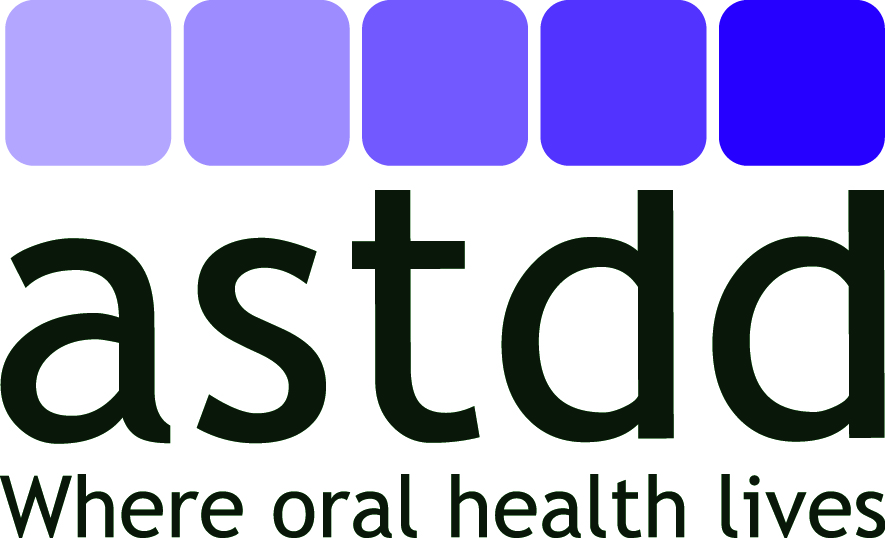 Recommended Guidelines for Surveillance ofNon-Traumatic Dental Care in Emergency Departments (Updated September 2017)Primary Author: Michael C. Manz, DDS, MPH, DrPH, ASTDD Surveillance ConsultantWork Group:Emanuel Alcala, MA, Research Analyst, Central Valley Health Policy Institute, California State University, FresnoKrishna Aravamudhan, BDS, MS, Director, Council on Dental Benefit Programs, ADA Practice InstituteMarlene Bengiamin, PhD, Research Director, Central Valley Health Policy Institute, California State University, FresnoJohn Capitman, PhD, Executive Director, Executive Director, Central Valley Health Policy Institute, Professor of Public Health, California State University, FresnoDonna Carden, MD, FACEP, Professor, Department of Emergency Medicine, College of Medicine, University of FloridaAmber Costantino, MA, Research Analyst, Central Valley Health Policy Institute, California State University, FresnoMary Foley, MPH, Executive Director, Medicaid/Medicare/CHIP Services Dental Association Donald Hayes, MD, MPH, CDC-Assigned Epidemiologist, Hawaii Department of HealthRenee Joskow, DDS, MPH, FAGD, U.S. Public Health Service, Senior Dental Advisor, HRSARich Manski, DDS, MBA, PhD, Professor and Chief, Dental Public Health, University of Maryland School of Dentistry Lynn Mouden, DDS, MPH, Chief Dental Officer, U.S. Centers for Medicare and Medicaid ServicesJunhie Oh, BDS, MPH, Oral Health Epidemiologist/Evaluator, Rhode Island Department of Health Kathy Phipps, DrPH, ASTDD Data and Oral Health Surveillance CoordinatorEli Schwarz, DDS, MPH, PhD, FHKAM, FCDSHK, FACD, FRACDS, Professor and Chair, Department of Community Dentistry, Oregon Health and Science University Scott L. Tomar, DMD, MPH, DrPH, Professor & Chair, Department of Community Dentistry & Behavioral Science, University of Florida College of DentistryDavid A. Williams, DDS, MS, MPH, FACD, Manager, Oral Health Programs, Carroll County (MD) Health DepartmentSupported by: DentaQuest Foundation Acknowledgments: Beverly Isman, RDH, MPH, ELS and Christine Wood, BS for their careful review and editing.Association of State and Territorial Dental Directors3858 Cashill Blvd., Reno, NV 89509Table of ContentsIntroduction	3ASTDD ED Project and Purpose of this Document	3Executive Summary – Phase 1 Report	4Recommendations – Phase 1 Report	6Methods for Project Phase 2	7Target Populations/Outcomes of Interest/Predictor Variables/Data Sources and Codes	8	Target Populations	8	International Studies	8	National and Local Level	8	State Level	9	Outcomes of Interest	10	ED Utilization for Dental Care and NTDC Care—Counts and Rates	10	Other Care Related Outcomes	11	Trends or Changes in Dental ED Utilization	11	Recommended and Optional State ED Oral/Dental Care Surveillance Outcomes	11	Predictive Factors	13	Demographics and Other Patient Factors	13	Access Issues/Policy Changes	14	Recommended/Optional State ED Oral/Dental Care Surveillance Stratification Factors	14Data Sources/Available Data Elements/Diagnosis-Procedure Codes Studied	16	Data Sets/Sources and Available Data Elements	16	Diagnosis-Procedure Codes Investigated	20Dataset Development and Analyses	27Ongoing Challenges to ED Oral/NTDC Care Surveillance	27Summary and Conclusions	28Communications Plan	28Appendices 	29	Appendix 1: State Emergency Department Databases (SEDD)	29	Appendix 2: The Nationwide Emergency Department Sample (NEDS)	31	Appendix 3: Oral/Dental Related ICD-9 Codes	34	Appendix 4: Sample SAS Code for SEDD Oral Data Analysis	40	Appendix 5: Recommended and Optional ED Oral Care Surveillance Analysis Grid 	46	Appendix 6: Communication Plan for ED Oral Care Project 	49Introduction Dental care, and in particular care for non-traumatic dental conditions (NTDCs), provided in emergency departments has been identified as both an indication of lack of access to the traditional primary care dental system, and an expensive and mostly ineffective alternative source of care. EDs generally provide only palliative care for oral problems (e.g., antibiotics and pain medication), addressing the symptoms, but not the cause of the problems. This results in patients often returning to EDs multiple times for the same problem. This situation leads to high costs to patients, insurance companies, and taxpayers. Many investigators have drawn the conclusion, particularly at the state level, that policies supporting increased access to dental care in dental offices or clinics would result in significant cost savings and better oral health outcomes. While many states have started assessing data on dental related ED visits, there currently is no standardized protocol for collection and analysis of these data. Therefore, data interpretation and comparability of data between studies are in question. Concerns with lack of standardized methods include sources of the data, data content, analysis methods, and the way the data are reported. The lack of standardization impacts the ability of local, state, and national policy makers to address the problem. The premise of this project is that development of a standardized protocol for the collection, analysis, and reporting of ED data will allow local, state, and national policy makers to make better informed policy decisions that will result in more efficient use of scarce resources and promote better quality of life for individuals with improved access to “dental homes.” The bases for the methods provided in this document are findings from the first phase of this project reported in the document, “Methods in Assessing Non-Traumatic Dental Care in Emergency Departments.” The Executive Summary and Recommendations from that report are included in this document.ASTDD ED Project and Purpose of this DocumentThe Association of State and Territorial Dental Directors (ASTDD) was funded by the DentaQuest Foundation beginning in 2015 to conduct this project. Phase 1 of the project was to develop a report from a literature review of research methods, data collection, analysis, and reporting in past studies of ED oral health care. The Phase 1 report has been used to guide Phase 2 of the project. ASTDD formed an advisory committee and workgroup for both phases. Some workgroup members continued through both phases, and some members with additional expertise or different perspectives on the issue were added for the second phase. All workgroup members provided input to the second phase to develop a standardized protocol and guidelines for the collection, analysis, and reporting of oral health ED data. The recommended methods from this project are intended to be used by states to contribute valid standardized data to national data repositories such as the National Oral Health Surveillance System (NOHSS). To inform planning and development for this project, ASTDD initially convened conference calls with state oral health program directors, stakeholder organizations and individuals with an interest in the topic. Participants included the Centers for Disease Control and Prevention (CDC), Medicaid/Medicare/CHIP Services Dental Association, PEW Center on the States, Dental Quality Alliance, American Dental Association, state oral health program directors, and researchers studying ED dental care. Past surveillance and research activity on ED dental care, shortcomings of these activities, and available data were discussed. There was agreement on the need for standardization of methods contributing to best practices development for surveillance and intervention. The two phases of this project address two DentaQuest Oral Health 2020 goals: 1) “Comprehensive national oral health measurement system” (target is “A comprehensive national and state oral health measurement system is in place.”) and 2) “Mandatory inclusion of an adult dental benefit in publicly funded health insurance” (target is “By 2020, at least 30 states have a comprehensive Medicaid adult dental benefit and no states that currently have a Medicaid adult dental benefit roll back or eliminate that coverage.”). It also addresses Health People 2020 Objective OH-16, “Increase the number of states and the District of Columbia that have an oral and craniofacial health surveillance system,” as monitoring data on use of EDs for oral problems would be a component of surveillance of oral health and of the dental care system.The overall project therefore, 1) describes ED dental care data and methods used to collect and report such data in the summarized findings from the literature review, and 2) introduces recommended data collection, analysis, and reporting protocol and guidelines. ASTDD will provide technical assistance to states for implementing the standardized ED oral health data methods protocol for collection, analysis, and reporting, along with the oral health surveillance technical assistance it already provides. Data from ED oral health data surveillance activities can be used to advocate for policy changes such as establishment of comprehensive adult Medicaid benefits and creation of ED diversion programs that will result in a reduction of dental related ED visits and better dental care and oral health outcomes for state populations. The Executive Summary and Recommendations from the Phase 1 report, “Methods in Assessing Non-Traumatic Dental Care in Emergency Departments,” are included here to orient the reader to the development of guidelines presented later in this Phase 2 report.Executive Summary – Phase 1 ReportBackgroundAccess to dental care continues as a major topic of interest among health organizations, state departments of health, state oral health programs, and the public. This includes the use of hospital emergency departments (EDs) for dental care. Though some ED usage for dental care due to oral trauma can be expected, particularly for oral trauma occurring during non-business hours and over weekends when many primary dental care offices and clinics are not open, a large proportion of oral problems presenting at EDs are not a result of trauma. These non-traumatic dental conditions (NTDCs) can be treated more effectively, or prevented altogether, through regular dental care in a primary dental care setting. Many investigators are exploring potential cost savings and improvements in quality of life through interventions designed to prevent or divert people from using EDs for oral problems, especially for NTDCs. As with most public health problems, the first steps in addressing the issue are to confirm its existence and quantify its extent. Problems arise, however, when datasets and methods vary, resulting in a muddied picture of the problem’s extent, distribution, and causal or predictive factors. Purpose of the ReportThe DentaQuest Foundation funded the Association of State and Territorial Dental Directors from December 1, 2014 through November 30, 2015 to search the scientific literature and online sources for reports on the use of EDs for dental care. The intended purpose of this project is to fully explore the extent of variation in the different aspects of research conducted, including target populations, outcomes of interest, predictive factors investigated, data sources used, and specific research methods employed including the diagnostic codes used in defining ED dental care. This report presents the findings of the investigation, summarizes the positive and negative aspects of the findings, and provides recommendations on the conduct of future research. Specifically, standardization of methodology, to the extent possible, is recommended to provide for consistency in data collection, analysis, and reporting, and to aid in the collection of data for state and national surveillance of ED dental care. Standardized surveillance of the use of EDs for NTDCs would support national tracking and provide states with actionable data to plan and implement effective interventions.Research MethodsInformation on ED dental care investigations was gathered and thoroughly evaluated. Searches of the scientific literature in published scientific journals and posted internet reports focusing on government or organization websites was conducted. The scientific literature search involved multiple searches in PubMed using different combinations of terms to discover studies related to different aspects of dental care provided in emergency settings. An ongoing search was also established through an account with “My NCBI,” the National Center for Biotechnology Information (NCBI) at the US National Library of Medicine (NLM). This provided a comprehensive listing of the most recent publications through October, 2015. The search for online publications involved Google searching. The searches included both general and more specific search code, with more specific searches limited to online posting on government and organization websites, filtering out general opinion and other non-scientific postings on the subject. The resulting collection of studies from these searches was then systematically reviewed to determine the specific population and research design aspects for each study. Findings were summarized and methods compared to explore similarities and differences. Findings were evaluated to form conclusions and recommendations for future research and investigation.Summary of FindingsInvestigations varied widely in terms of target populations of interest. Target populations ranged from national, state, and local levels down to a single hospital or ED. Some target populations were further defined by limiting the study population to those with specific demographic or other characteristics, or by specific aspects of patient care processes or outcomes.Investigation outcomes of interest varied widely, including general access to dental care and ED use, counts and rates of ED general dental and NTDC usage, rates of ED return visits, rates of hospital admission for dental conditions, and trends or changes in rates of ED utilization for dental care.Predictive factors investigated varied widely. Though some basic demographic and insurance status predictors were commonly investigated, other factors included urban/rural status and other environmental factors, psychological factors, other concurrent conditions, and changes in insurance coverage or policy (e.g., adult Medicaid coverage).Data sources for investigations varied widely, though some national and state data systems were commonly used. Some studies (e.g., local hospital studies) used different sources of data but had similar variable content in the datasets.Specific sets of diagnosis codes used to define dental care, or more specifically, NTDCs, varied. Few investigators used exactly the same sets of codes. Some investigators used similar codes with slight variations, while other investigators used very different sets of codes to define the same dental care category (e.g., NTDCs). While there have been many investigations of the use of EDs for dental care that explored different aspects of the issue, the variation in studies and the methods employed have resulted in inconsistent data that often are not comparable. This does not allow for effective standardized surveillance of ED dental care at the state and local levels.  Standardized research protocols, including data collection, analysis, and reporting methods need to be developed and promoted, particularly at the state level, to ensure reliable comparable data sufficient for tracking and comparing state trends. Recommendations SummarySpecifically define study populations of interest, assess usability of data sources, and follow good investigation protocol in assessing ED dental care and planning interventions.Develop sets of codes and analysis methods, including important predictive factors that will most appropriately answer research questions with the underlying motivation of standardizing methods to the extent possible to allow for comparison to other studies on other populations.  Encourage specific research on ED use for NTDCs, which includes the majority of unnecessary visits and costs and could most effectively be addressed in the primary dental care setting.     Develop and promote standardized sets of codes and analysis methods providing appropriate basic ED dental use data for state oral health surveillance systems and for state data submission to a national data repository for tracking national ED dental care, allowing for comparability across states. Additional optional data analyses can be conducted by states as desired. Recommendations from Phase 1 ReportGeneral RecommendationsThoroughly define specific study populations to determine the presence and extent of the problem and for whom effective interventions can be implemented.Assess data sources to determine if the required information for the study population and research question(s) of interest are included.  Establish whether a problem exists and quantify the size of the problem as the first stage of any study of predictive factors or interventions.Identify and promote research of specific risk or predictive factors that will aid in determining what types of interventions might be most effectively implemented or best targeted.Develop sets of codes and analysis methods that will most appropriately answer research questions with the underlying motivation of standardizing methods to the extent possible to allow for comparison to other studies on other populations.  Promote specific code sets and guidelines for analysis methods for commonly used datasets in determining NTDC or general dental ED visit count and proportion outcomes to establish the extent of the problem, and to standardize basic data collection for surveillance. Encourage inclusion of commonly identified, associated predictive factors that will help determine effective intervention strategies and promote basic levels of consistency across studies, while also accounting for possible confounding effects in studies of additional predictive factors.Encourage specific research on ED use for NTDCs, which includes the majority of unnecessary visits and costs, and could most effectively be addressed in the primary dental care setting.      Recommendations Specific to StatesThoroughly define whether the research or surveillance is for the entire state population or for a specific state sub-population of interest to determine the presence and extent of the problem, and for whom effective interventions could be implemented.Assess data sources to determine if the required information for the target population and research question(s) of interest are included. If the state is part of the SEDD system, there should be some consistency in data with other states in SEDD. If the state is not in the SEDD system, research should determine if there is a sufficient data source to investigate ED dental care and how consistent the data source is with SEDD?Establish whether a problem exists and quantify the size of the problem as a first stage of any investigation of predictive factors or interventions; this should be a part of state level oral health surveillance.Identify and promote research on use of specific risk or predictive factors that will aid in determining what types of interventions might be most effectively implemented or best targeted.Develop standardized sets of codes and analysis methods providing appropriate basic ED dental use data for state oral health surveillance systems and for state data submission to a national data repository for tracking national ED dental care, allowing for comparability across states. Additional optional data analyses can be conducted by states as desired. Promote standardized sets of codes and guidelines for analysis methods for commonly used state level datasets in determining NTDC and general dental ED visit data as part of standardized state and national oral health surveillance systems. Specifically explore further use of Medicaid data for tracking ED dental care in this population.Encourage inclusion of commonly identified associated predictive factors that will help determine effective intervention strategies and promote basic levels of consistency across studies, while also accounting for possible confounding effects in studies of additional predictive factors.Encourage specific research on ED use for NTDCs, which includes the majority of unnecessary visits and costs, and could most effectively be addressed with state and local level interventions, and data used to promote support and resources for such intervention programs.    Methods for Project Phase 2The development of guidelines for ED oral care surveillance has been based on evaluation of past methods summarized in the Phase 1 report. The thorough literature search of past research and studies focused on the following aspects: 1) target populations, 2) outcomes of interest to the investigations, 3) predictive factors investigated, 4) data sources used, and 5) analysis methods and diagnosis codes employed. These are the key aspects considered in development of the ED oral care surveillance guidelines. The following sections will address guidelines and specific protocols as appropriate for each aspect of ED oral care surveillance. Based on findings from the first phase of the project, the workgroup was formed for the second phase. Initial contacts and conference calls were conducted to discuss the purpose and goals for the project. Work proceeded on outcomes for the different aspects of ED oral care surveillance, materials were distributed, and a face to face meeting was held in Washington, D.C. Members discussed materials and provided input toward the final products and outcomes for the project. This document contains the components and guidance developed for use in ED oral care surveillance. Target Populations/Outcomes of Interest/Predictor Variables/Data Sources and CodesAs addressed in the Phase 1 report, investigators have different motivations when conducting surveillance vs. conducting research studies to address hypotheses, with numerous research questions posed. Researchers may be interested in specific unique populations, specific predictive factors directly impacting access to dental care, or effects of changes in policy. Because of these differences, there has been great variation in target populations studied, data sources and elements used, and the statistical methods employed. When conducting surveillance, there is a need for standardization of methods for comparisons between populations and for trend assessment over time within a population. While the Phase 1 report summarized the variation in these factors among published research and studies, Phase 2 of this project addresses and recommends standardized methods and protocols for surveillance, particularly focusing on state level surveillance. While, these standardized methods and protocols can potentially be used for any investigation of any target population, the primary goal is to provide uniform surveillance methods for states, resulting in uniform nationwide state level surveillance activity. The following sections will address each component of research/surveillance, including target population, outcome of interest, predictive factors, data sources used to address the research question, and data and analysis methods employed, and provide suggested guidance for conducting state level surveillance of ED dental care. Target PopulationsInternational StudiesThough this report will focus on assessing research on dental care in the ED within the United States, such research is not limited to the United States. The Phase 1 report summarized the array of work that has been published from other countries. A perception of the problems of people seeking dental care from EDs is not unique to the United States. The guidelines presented from this project may have some generalizable use in other countries, but differences in health systems, insurance systems, and datasets will likely limit the applicability of many of the specific protocols presented.National and Local LevelWithin the United States, many researchers have assessed the ED dental care issue at the national level using nationally representative datasets with data elements to assess aspects of ED dental care, and more specifically, NTDCs. Different studies have used national datasets including the Nationwide Emergency Department Sample (NEDS) dataset of the Healthcare Cost and Utilization Project (HCUP), the Medical Expenditure Panel Survey (MEPS), and the National Hospital Ambulatory Medical Care Survey (NHAMCS). National subpopulations also have been investigated using these same datasets, for example limiting investigations to working-age adults, children, or very specific subpopulations such as sickle cell disease patients or people with Autism Spectrum disorders. Other investigators have focused on national surveys specifically designed to address national subpopulations, for example the National Survey of Children’s Health, a national survey limited to children.Many investigators have selected a specific local population to research. Sometimes this will simply involve a specific convenience population (e.g. those presenting at the ED of a hospital) for simple assessments such as characterizing users and multiple users of the ED for oral care, or assessing barriers to oral care such as the impact of insurance coverage to those presenting at EDs for NTDCs. Other studies have focused on factors such as prescribing guidelines or drug seeking behavior.  Some of these studies were conducted by patient interview. Many studies have used data from hospitals/hospital systems in a community or metropolitan area. Somewhat more comprehensive studies include an entire geographic or demographic subpopulation of a state. Combinations of geographic areas and demographic subpopulations can also define a target population to track changes in health care access, for example enrollees or new enrollees in regional health insurance programs for low-income, uninsured residents. Furthermore, variables can be used in defining target sub-populations for patient characteristics related to health care processes or outcomes. For example, some study populations are defined by outcomes of the ED for oral care visit, e.g. ED visit resulting in patient discharge; ED visit resulting either in discharge or hospital admission; or ED visit resulting in hospital admission. Subject demographics believed to be related to ED use for NTDCs often are investigated. Combinations of these factors have been used, for example, people covered by Medicaid who had been admitted to hospitals due to NTDCs. The recommendations from this project can be used as general guidelines for assessing and conducting surveillance of ED dental care at a national or local level. However, the primary aim of ASTDD is to aid states, and specifically state oral health programs (SOHPs), in effectively improving the oral health of their state populations. State oral health surveillance systems are essential for providing accurate and reliable data for assessing aspects of oral health, contributing to effective program planning to address oral health related problems. Therefore, while the provided guidelines can generally be used, they are specifically intended to address ED oral care surveillance at the state level.State LevelMany investigations have assessed ED visits for dental care at the state level to determine the extent of the problem and to use the information for planning intervention strategies or for advocating for state level policy change. The target population may be all people in the state, or a subpopulation of the state (e.g., children), and may simply seek to determine people in the state with ED visits specifically for dental care, or more specifically, for NTDCs. Rates and predictors of ED use for NTDCs have also been investigated. Basic ED oral care usage can be assessed through hospital administrative data, such as emergency department discharge datasets. Studies sometimes have supplemented administrative data with interviews of ED dental users and community stakeholders, looking at such factors as insurance mix and Medicaid eligibility/ enrollment. Other studies used telephone interviews of statewide representative samples of people who had sought care for oral problems at EDs. Other state level subpopulations included members of specific healthcare plans to assess changes in accessing dental care and EDs for health care before and after healthcare plan enrollment. Examples of state level healthcare plans investigated include plans for those with low income, WIC nutrition programs among those with Medicaid, and children participating in a food stamp program. State level changes in healthcare plans have also been studied, for example, rates and trends of ED dental visits before and after state elimination of dental benefits within a plan. State level investigation has also included analysis of data from different states to make comparisons. Between state comparisons require consistency in methods of data collection and analysis. Examples of data sources by target population level are summarized in Table 1.Table 1: Examples of Data Sources for Different Target Population LevelsOutcomes of InterestED Utilization for Dental Care and NTDC Care – Counts and Rates As with other aspects of ED dental care research, the specific outcomes investigated in published research vary widely. While some studies assess issues such as oral health status and access to care in relation to ED visits in general or ED visits for dental problems, the focus of this project is specific outcomes related to oral care provided in EDs. Basic outcomes specifically related to ED utilization for oral/dental care generally, or more specifically for NTDCs, include simple assessments of counts of ED visits for dental care or NTDCs, proportions of populations using EDs for dental care or NTDCs (e.g., in the past year), rates of ED visits among the populations (e.g., visits per 100,000 population), proportions of total ED visits that are for dental care or NTDCs, costs or charges associated with ED visits for dental care or NTDCs, and trends of any of these measures over time. ED oral/dental visits can be categorized by type of visit, such as visits for any dental condition or complaint, visits for oral/dental conditions not involving trauma (NTDC), visits for dental diagnoses considered to have low severity (treatable in dental offices during normal business hours), visits associated with caries diagnoses, or visits associated with a chief complaint of toothache. ED waiting times for care of NTDCs has also been an outcome of interest. Other Outcomes Related to ED Utilization for Dental CareAn outcome of great interest has been the rate of same subject return visits to EDs for the same oral problem (if that can be determined), which has an obvious direct impact on total ED related costs for NTDCs. Some investigations have defined “high users” based on the number of patient ED visits in a given period of time. High users are of interest in terms of primary and secondary dental diagnoses, charges/costs, use of multiple hospitals and subject characteristics. Factors influencing return visits of high users will be addressed in the Predictive Factors section. Another outcome is dental related ED visits that for a small proportion of patients result in hospital admission, an outcome that can be studied among specified subpopulations as well. The typically high charges/costs associated with these hospital admissions also may be of interest.Other Care Related Outcomes Many investigations have explored the actual care received for NTDCs in EDs. Virtually all formal and informal reports find that in EDs where no dental personnel or dental clinics are present, care primarily is prescriptions for pain and antibiotics. Some studies have focused on dental related ED prescriptions, and more specifically on antibiotics and analgesics, including opioid, non-opioid, and combination analgesics. Drug seeking behavior (DSB) has been a related important topic of interest, given that DSB can result in oral pain given as the chief complaint, skewing the picture of true oral care in EDs. Efforts to curb ESB can be associated with lower rates of oral related ED visits.Another outcome of interest is whether those presenting at an ED with NTDCs had follow-up care with a dentist. Where possible, investigations may assess whether subsequent dental office visits took place, how much time had passed since the ED visit, and what type of treatment was provided at the dental office. Trends or Changes in Dental ED Utilization In addition to point in time outcomes, there is interest in changes between two points in time or trends in ED use for oral conditions over time. This interest often is associated with factors such as the effects of enrollment in a new or established insurance plan or program, implementation of a program to divert patients with dental complaints to an urgent dental care clinic, or changes after health care reform or after elimination of Medicaid dental benefits for adults. The same outcomes mentioned previously can be measured at different points in time to assess such changes or trends. Recommended and Optional State ED Oral/Dental Care Surveillance Outcomes With the aim of promoting a standardized state level framework for state to use in evaluating and documenting the ED usage for oral care, the multitude of potential outcomes was assessed and a basic standard set of outcomes developed for state level ED oral care surveillance. These basic population statistics should provide a good picture of ED oral care for a given state. The data necessary to generate statistics for these outcomes should be readily available for most states. Data from SEDD can be used by most states, and many states not participating in SEDD will have state ED discharge databases similar to SEDD.  Most states participate in SEDD, but those states not participating usually still collect data in a similar format to data provided to the SEDD surveillance network. SEDD or equivalent state data are likely the most readily available data for states and SOHPs to access for surveillance activities related to ED oral/NTDC care. Specific guidelines and protocols provided in this report for SEDD data should have general applicability to non-SEDD state ED discharge data. More detailed information on SEDD is provided later in this document and in Appendix 1. Table 2 summarizes the recommended outcomes for state ED oral care surveillance and provides the State Emergency Department Datasets variables that can be used to generate these outcome measures. These recommended measures all assess ED care for NTDCs, which is the category or oral care that is generally accepted as ideally being addressed in the primary dental care system. While trauma related oral conditions might be expected to present in the ED, NTDCs would not, and is the area of oral ED care that states would desire to address through various forms of intervention. Further details in specifically defining NTDCs are presented later in this report. Recommended indicators (refer to Table 2 for additional detail):ED visit for NTDC based on first listed diagnosisED visit for NTDC based on any listed diagnosisED visit for NTDC based on first listed reason for visitED visit for NTDC based on any listed reason for visitED visit for NTDC based on any listed diagnosis and/or any listed reason for visit (most inclusive).Recommended reporting: for each of the five recommended indicators, ASTDD suggests that states report, at a minimum:Count – number of ED visits associated with specific outcome in a given yearRate per 100,000 population using Census Bureau population estimates Count divided by population multiplied by 100,000Rate per 10,000 ED visitsCount divided by total ED visits multiplied by 10,000Total charges associated with each indicator (use SEDD variable – TOTCHG. Generally, TOTCHG does not include professional fees and non-covered charges. Refer to SEDD’s state specific notes for additional detail.)Table 2: Recommended Outcomes and Associated SEDD Variables to AssessStates may wish to do analyses of ED discharge data to explore additional outcomes. Table 3 summarizes optional outcomes developed for state ED oral care surveillance and provides the State Emergency Department Datasets variables that can be used to generate these outcome measures. These measures address two additional ED oral care definitions. Any oral diagnosis includes all diagnoses for oral/dental conditions, including those related to trauma. Caries/Periodontal/Prevention (CPP) diagnoses include a subset of NTDC diagnoses that are considered to be related to caries, periodontal disease, or prevention procedures that are routinely provided in primary care general dental practices or clinics, and exclude procedures that would more likely be addressed by specialists. More details on defining these outcomes are provided later in this report. Table 3: Optional Outcomes and Associated SEDD Variables to Assess  States my wish to conduct additional analyses to those described. Other potential analyses that may be possible to conduct with SEDD or other similar state ED discharge data, State Inpatient Databases (SID), or other health/insurance databases are summarized in Table 4.Table 4: Additional Optional Analyses if Data Available  Predictive FactorsMany investigators in past studies and reports have explored the associations of various predictive factors with ED dental utilization outcomes. The following sections roughly categorize potential predictive factors to use in ED oral care surveillance.  Demographics and Other Patient FactorsBasic demographic and patient factors are commonly evaluated with ED oral care as they are with almost all health related outcomes. Common demographic factors to consider are: age; sex; race/ethnicity; family or household income; education (or maternal educational level); marital status; employment; urban/rural status; insurance type and insurance instability; physical, economic, and psychological factors; being foreign born; and health literacy level. Personal access related variables, which could include having insurance, might also include: insurance type; having reported a dental problem as the reason for the ED visit; use of EDs for other reasons; patient-reported severity of pain; participating in WIC vs. those who are not; not having a routine dental checkup/cleaning in the last three years; and special health care needs. Some of these factors are related to access to care, which is discussed further below. A variation on assessing predictive factors involves assessing factors specifically associated with hospital admission for NTDCs. Hospital admission has been assessed in association with age, gender, the number of complex chronic conditions, being non-white, being publicly insured, having lower income, having intellectual and developmental disabilities (IDDs), and having a dental infection or other specific health conditions. In addition to evaluating demographics, area or community factors have also been investigated. Examples include differences by urban/rural residence status, residence zip code level measures of poverty, effects of metropolitan residence status, census level variables, local dentist supply, and community level variables of income, education level, and primary language spoken in homes. Access Issues/Policy ChangesOne primary access factor investigated is dental insurance. Having insurance is often included with other subject level demographic factors as mentioned previously, and can include designation of private or public insurance or the actual primary payer. Other factors may include the duration of NTDC symptoms, the specific diagnosis, and barriers to dental care with private practice dentists. Having a dental home has been a specific predictor of interest.Other studies investigate access in terms of population level, community level, or area level predictors. Some of these factors have been mentioned previously: urban/rural residence, hospital population insurance mix, DHPSA designation for county of residence, the Urban Influence Code (a measure for rurality), low-income population to dentist ratio, and state Medicaid policies. A more basic access barrier is lack of available dental care, including lack of community dental facilities and dental facilities’ business hours related to time of day and day of week. Many publications address magnitude and changes in ED dental care related to changes in policy, particularly those for dental insurance coverage. Examples include expansion of Children’s Health Insurance Program (CHIP) coverage, state health care reform, and changes or elimination of adult dental benefits from Medicaid or other insurance plans. Changes in coverage status or new enrollment in programs could be assessed for effects. Other potential policy changes related to patient care include new drug policies or providing medications to patients vs. only providing prescriptions. Intervention programs specifically designed to curb ED use for NTDCs have been assessed. Similarly, changes after new neighborhood health centers open might be of interest. A previously mentioned confounding factor of ED utilization is patients reporting dental pain to obtain prescriptions for opioids, i.e. drug seeking behavior (DSB). DSB impacts on reported ED dental care utilization must be considered.Recommended/Optional State ED Oral/Dental Care Surveillance Stratification FactorsWhile many of these factors may be of interest, data to assess them may not be readily available. Some variables may be available from census data if linkage is possible to ED data. For the purposes of ED oral care surveillance that states are readily able to accomplish, recommendations focus on variables typically available in SEDD data. Table 5 summarizes recommended explanatory variables to include in surveillance of ED oral/NTDC care.Recommended reporting stratification variables (refer to Table 5 for additional detail):States, at a minimum, should report overall estimates plus estimates stratified by:Age (< 20, 20-44, 45-64, 65+)State population estimates by age group are available from the U.S. CensusPrimary payer (Medicare, Medicaid, private insurance, uninsured, other)NOTE: Information on the number of individuals with each payer type is not readily available. Because of this, it may not be possible to generate rate per 100,000 population.Race/ethnicity if available (white, black, Hispanic, Asian/Pacific Islander, Native American, other)NOTE: The SEDD coding for race does not align with the U.S. Census coding for race. Because of this, it is not possible to generate rate per 100,000 population.Table 5: Recommended stratification factors with SEDD data element namesStates may want to assess additional factors that may be associated with ED oral care. There are additional potential stratification variables in SEDD that states can use in stratified analysis. Table 6 summarizes optional explanatory variables that can be included in surveillance of ED oral/NTDC care.Table 6: Optional stratification factors with SEDD data element namesData Sources/Available Data Elements/Diagnosis-Procedure Codes Studied Data Sets/Sources and Available Data ElementsData sources for investigating dental care provided in EDs are numerous. A full summary of many data sources at different population levels was presented in the Phase 1 report. State oral health programs will usually obtain and use state level data to elucidate a problem, implement interventions, or have others influence policymakers to address a problem. Because the focus of this report is state level surveillance of ED dental/NTDC care, information on state level data, and in particular, the State Emergency Department Datasets (SEDD) is a focus of this report. States may also be interested in comparing data from their state to national data, with the logical data source for national data being the Nationwide Emergency Department Sample (NEDS). The Nationwide Emergency Department Sample (NEDS) includes data sampled from a family of state inpatient (SID) and state emergency department (SEDD) databases including software developed by the Healthcare Cost and Utilization Project (HCUP). NEDS is a stratified sample of about 20% of U.S. hospital EDs and contains data from 950 hospitals in 30 states. NEDS data can be used to generate national and regional estimates of ED use. Further information on NEDS can be found in Appendix 2. State ED data may vary in availability and content of datasets. SEDD provides data that are generally available and consistent across states, allowing for comparisons among states. The State Emergency Department Databases (SEDD) are part of the family of databases including software developed by the Healthcare Cost and Utilization Project (HCUP). SEDD files include data on emergency visits at hospital emergency departments that do not result in hospitalization. Data on patients admitted to a hospital after an ED visit are included in the State Inpatient Databases (SID). SEDD files include all ED patients regardless of payer, and include clinical and non-clinical data. Thirty-five states currently participate in SEDD. Table 7 provides a complete listing of SEDD variables that may be in the state SEDD file. The two example state columns for Iowa and Kentucky show for each state the SEDD variables that the state dataset contains. In the electronic version of this document, variable names are linked to the complete definition and description of each variable. Further information on SEDD can be found in Appendix 1.Table 7: SEDD Variables and Availability by State - Sample As stated earlier, states that don’t participate in SEDD may still maintain and make available their own ED databases, and ED dental care data for states not participating in SEDD may be available through these state hospital discharge datasets. Guidelines and methods provided in this report can be used with non-SEDD data to the extent that these state databases have similar structure and content to SEDD.A side note on ED oral care surveillance data sources is that Medicaid data availability presents an opportunity for investigating ED access and dental care in the primary care sector as medical and dental data for Medicaid subjects can be linked. For example, follow-up dental care subsequent to ED visits for dental problems can be explored. When using state Medicaid data, issues related to Medicaid data analysis must be addressed, including changes in eligibility affecting numerator and denominator determination in calculation of rates, and the use of procedure codes instead of diagnostic codes in dental insurance data. The obvious primary drawback to use of Medicaid data for state level surveillance is that the data are only for the Medicaid sub-population of the state.  Diagnosis-Procedure Codes InvestigatedICD-9 diagnosis codes used in analysis provide for direct comparisons between research studies to the extent that the same set of codes is used to define the same outcome. Unfortunately, this has not typically been the case in past published research, as highlighted in the Phase 1 report. There have been definite variations in the codes used by researchers. One major difference is whether there is interest in all dentally related condition or procedure, or if there is interest in a subset of dental conditions/procedures, with different study definitions employing different sets of codes (more or less restricted). Some past studies seeking to investigate any dental related care have used the entire range of ICD-9 codes 520-529.9. Others have used a broader range of dental/oral related codes to capture ED visits related to additional oral problems such as oral injuries/trauma or TMJ problems, and any conditions related to the teeth, jaws, head, face, and neck. Researchers who are interested in access to EDs for specific dental conditions that are readily prevented or definitively treated through regular traditional dental care, have used a subset of dental codes. This category includes more specific definitions of NTDCs presenting in EDs, which is the primary focus of recommendations in this report. Investigators interested in NTDCs have limited their research to specific ICD codes determined to identify NTDCs. Though often similar, the exact sets of codes employed in analyses often have not been the same. Investigators interested in more specific types of diagnoses make use of a subset of NTDC related ICD-9 codes. Examples may be codes limited to dental infections or dental caries. The wide array of ICD-9 code set definitions is covered thoroughly in the Stage 1 report. Past ED oral care research has almost always involved use of the ICD-9 coding system. A fairly exhaustive range of dental/oral related ICD 9 codes and their descriptions are presented in Appendix 3.  The somewhat recent development and implementation of the ICD-10 coding system (2015) will result in using ICD-10 codes in most research going forward. Comparing studies and study definitions between studies using the two versions, or assessing trends across the ICD transition period requires translation of ICD-9 to ICD-10 codes. To develop recommended sets of codes for different ED oral/NTDC care definitions, we first had to address this transition to the new ICD-10 coding system. A crosswalk table was developed for translation of all oral/dental related ICD-9 codes to corresponding ICD-10 codes. Once this crosswalk table was completed, codes to define specific indicator definitions described in the Outcomes of Interest section of this report were considered, with input from the project workgroup. Specific sets of codes to define NTDC and CPP indicators (described previously) were determined. Comparisons of ICD-9 and ICD-10 codes and ED oral indicator definitions are displayed in Table 8. ICD-10 descriptions are provided in the fourth column wherever they differ at all from the wording of the ICD-9 description (first column). In some cases, ICD-10 codes were either collapsed or expanded from ICD-9 codes. The final two columns of the table show the sets of recommended codes to define NTDC and the more restricted subset of codes defining CPP, which includes conditions that are commonly and readily treated in dental offices or clinics. Table 8 only shows the codes defining NTDC and the subset defining CPP. An accompanying Excel version of this crosswalk table is available and can be accessed via the ASTDD link, click here. This Excel file is an expanded version of Table 8 and includes all oral/dental related ICD-9 and corresponding ICD-10 codes, with columns to indicate codes defining NTDC and CPP. This Excel file is made available to states or other interested parties in addition to Table 8 for easier implementation in ED oral/NTDC care surveillance and data analysis activities. Table 8. ICD-9 / ICD-10 Crosswalk Table with Recommended Code Sets to Define Non-Traumatic Dental Conditions (NTDC) and Caries/Periodontal/Preventive Conditions (CPP)ICD-9 to ICD-10 Translation Website: http://www.icd10codesearch.com/Dataset Development and Analyses Data and analysis code are required to conduct ED oral care surveillance and generate the recommended ED oral surveillance indicators. For states that don’t participate in SEDD, the existence and availability of ED data will need to be determined. As mentioned before, similarities of non-SEDD state data with SEDD data will allow for general use of recommendations and methods presented in this report. For SEDD states, data and resources for analysis are available online. Appendix 1 contains the detailed overview webpage of SEDD and has links to other SEDD webpages, including the links to data purchasing and data documentation and resources. Among the SEDD data resources are downloadable files for loading SEDD datasets into SAS, SPSS, and Stata. Once the data are loaded, generating the indicators recommended in the report requires specific code. SAS sample code for generating recommended indicators is provided in Appendix 4. Instructions for setting up and using the code are included in the appendix. The code itself can be cut and pasted from Appendix 4 into SAS and modified as needed to meet the specific needs and desires of each state.To guide analysis, an analysis grid was developed laying out the recommended and optional indicators and stratified analysis, and includes the SEDD variable names to use in generating the indicator output. The analysis grid is in Appendix 5. Further support can be sought from ASTDD. All of the information on recommended ED oral care indicators, their definitions, and conducting the data analysis to generate the indicators is summarized and available in the document, Guidance on Assessing Emergency Department Data for Non-Traumatic Dental Conditions.Note: the ICD-9 and ICD-10 recommended code blocks are included in Appendix 4. The Oral/Dental ICD-9/ICD-10 Conversion Crosswalk Table Excel file is available to see corresponding ICD-9 and ICD-10 codes and their definitions, click here. This Excel file can also be used for creating different sets of codes for analysis if states choose to do analyses beyond the recommended and optional analyses presented.Ongoing Challenges to ED Oral/NTDC Care SurveillanceThe problematic aspects of research methods addressing ED use for oral problems in past research has primarily related to the inconsistencies of methods across studies. Research by nature is intended to address new research question in different target populations with different outcomes and predictors of interest. Likewise in investigations of ED oral/NTDC care, methodology will vary depending on the factors of interest to the researchers, including: definitions of ED treatments, predictors of ED use, and factors related to potentially effective intervention strategies. Surveillance on the other hand, is effective when conducted in a uniform standardized way across different populations and over time. Another problematic aspect of research addressed in the Phase 1 report has been coding at the EDs. The lack of oral/dental training and knowledge among medical professionals providing care in EDs has been problematic in both accurate diagnosis of oral conditions and accurate use of the diagnosis codes. Likewise, physicians are not properly trained to provide the appropriate treatment for the oral problems underlying the presenting symptoms. The resulting care usually involves providing prescriptions for pain medications and/or antibiotics, along with advice to see a dentist. Coding for oral/dental conditions by physicians often relies on heavy use of codes such as “dental disorder unspecified” (ICD-9 code 525.9, also related codes 521.8, 521.9, and 525.8). Such codes are not very informative, but more specific dental codes used may often be inaccurate. The problem of inaccurate and imprecise ICD-9 dental code use by physicians is not easily addressed.Furthermore, many available datasets employ the use of unique identifiers associated with an ED visit, not a specific person. So repeat visits by a person cannot be identified or linked, and the extent of repeat visits to EDs for the same oral problem cannot be quantified. This is a major shortcoming, as repeat visits may represent a substantial portion of unnecessary treatment and costs that would potentially not occur if there was a source of regular definitive dental care. Related to this lack of patient identity is the inability to link medical and ED data for a given patient to dental claims data. This precludes the ability to assess whether oral problems presenting in EDs have been addressed in the primary care dental setting. Furthermore, the utility of linked medical and dental data is limited by the long-standing use of treatment codes rather than diagnostic codes in dentistry. Initiatives for developing and implementing dental diagnostic codes are in process, but likely won’t be widely implemented for some time. Also, the development of electronic health and dental records, with increased potential for linking, is also progressing.  Summary/Conclusions  The variation in past ED oral/NTDC investigative methods has limited the consistency and comparability of data. The use of standardized methods and protocols developed from this project will provide for more uniform and comparable ED oral/NTDC surveillance data for basic surveillance activities conducted by states. Communications Plan  To promote the use of standardized state level ED oral care surveillance, the methods and recommendations from this project need to be disseminated with accompanying communication to encourage usage. A communication plan has been developed to guide these efforts. This communication plan is included in Appendix 6. Appendix 1: State Emergency Department Databases (SEDD)Copied from: https://www.hcup-us.ahrq.gov/seddoverview.jspOverview of the State Emergency Department Databases (SEDD)The State Emergency Department Databases (SEDD) are part of the family of databases and software tools developed for the Healthcare Cost and Utilization Project (HCUP). The SEDD capture emergency visits at hospital-affiliated emergency departments (EDs) that do not result in hospitalization. Information about patients initially seen in the ED and then admitted to the hospital is included in the State Inpatient Databases (SID). The SEDD files include all patients, regardless of payer, providing a unique view of ED care in a State or in a defined market over time. 
Developed through a Federal-State-Industry partnership sponsored by the Agency for Healthcare Research and Quality (AHRQ), HCUP data inform decision making at the national, State, and community levels. 

This page provides an overview of the SEDD. For more details, see SEDD Database Documentation and the Introduction to the SEDD (PDF file, 163 KB; HTML) About the SEDDThe SEDD capture discharge information on all ED visits in a given State that do not result in an admission. States make their SEDD files available for purchase through the HCUP Central Distributor. See Availability of HCUP Data for a list of State database participation and availability by year. 
Thirty-five States currently participate in the SEDD: The SEDD contain the ED encounter abstracts in participating States, translated into a uniform format to facilitate multi-State comparisons and analyses.All of the databases include abstracts from hospital-affiliated ED sites. Composition and completeness of data files may vary from State to State.The SEDD contain a core set of clinical and nonclinical information on all patients, including individuals covered by Medicare, Medicaid, or private insurance, as well as those who are uninsured.In addition to the core set of uniform data elements common to all SEDD, some State data include other elements, such as the patient's race.Free HCUP Tools & Software are also available to identify preventable hospitalizations, estimate costs, assess quality of care and patient safety, categorize diagnoses and procedures, and identify comorbidities. 

Additional information on the SEDD may be found in the Introduction to the SEDD (PDF file, 163 KB; HTML).SEDD Data ElementsThe SEDD contain clinical and resource-use information that is included in a typical discharge abstract, with safeguards to protect the privacy of individual patients, physicians, and hospitals (as required by data sources). The SEDD contain more than 100 clinical and non-clinical variables included in a hospital discharge abstract, such as: All-listed diagnoses and proceduresPatient demographics characteristics (e.g., sex, age, and, for some States, race)Expected payment sourceTotal chargesHospital identifiers that permit linkage to hospital inpatient databases, such as the AHRQ-sponsored State Inpatient Databases (SID), and to the American Hospital Association Annual Survey FileElements included in the SEDD are not always available for all States, including the hospital county identifiers or HCUP's Revisit Variables. Please see the Availability of Data Elements by Year.SEDD File StructureThe SEDD are calendar year files based on discharge date for all data years except 2015. Because of the transition to ICD-10-CM/PCS on October 1, 2015, the 2015 SEDD are split into two parts. Nine months of the 2015 data with ICD-9-CM codes (discharges from Jan 1, 2015 - September 30, 2015) are in one set of files labeled Q1Q3. Three months of 2015 data with ICD-10-CM/PCS codes (discharges from October 1, 2015 - December 31, 2015) are in a separate set of files labeled Q4. More information about the changes to the HCUP databases for ICD-10-CM/PCS and use of data across the two coding system may be found on the HCUP-US Web site under ICD-10-CM/PCS Resources. SEDD Areas of Research and HCUP PublicationsThe SEDD combined with SID discharges that originate in the ED are well suited for research that requires complete enumeration of hospital-based EDs within market areas or States. The SEDD promote comparative studies of health care services and support health care policy research on a variety of topics, including: Injury surveillanceAccess to health care in a changing health care marketplaceTrends and correlations between ED use and environmental eventsEmerging infectionsOccurrence of nonfatal, preventable illnessCommunity assessment and planningThe SEDD are used in a variety of publications: HCUP Statistical Briefs highlight a variety of health topics.Use the HCUP Publications Search Tool to find publications using the SEDD.Review featured publications on the HCUP Research Spotlights page.Read publications by the winners of the HCUP Outstanding Article of the Year Awards.Purchase the SEDDSEDD releases beginning in data year 1999 are available for purchase through the HCUP Central Distributor. Costs vary by State and data year.
All HCUP data users, including data purchasers and collaborators, must complete the online HCUP Data Use Agreement Training Tool, and must read and sign the Data Use Agreement for State Databases (PDF file, 53 KB; HTML). The SEDD are available for purchase online through the HCUP Central Distributor. 
Questions regarding purchasing databases can be directed to the HCUP Central Distributor:E-mail: HCUPDistributor@AHRQ.gov 
Telephone: (866) 556-4287 (toll free) Fax: (866) 792-5313 (toll free)SEDD Hardware and Software RequirementsThe SEDD data set comes in ASCII format and can be run on desktop computers with a DVD drive. To load and analyze the SEDD, you will need the following: A DVD driveA hard drive with one to four gigabytes of space available, depending on the SID being usedSAS®, SPSS®, or similar analysis softwareThe data set comes with full documentation. SEDD documentation and tools, including programs for loading the ASCII file into SAS or SPSS, are also available on the SEDD Database Documentation page. Appendix 2: The National Emergency Department SampleCopied from: https://www.hcup-us.ahrq.gov/nedsoverview.jsp.Overview of the Nationwide Emergency Department Sample (NEDS)The Nationwide Emergency Department Sample (NEDS) is part of a family of databases and software tools developed for the Healthcare Cost and Utilization Project (HCUP). The NEDS is the largest all-payer emergency department (ED) database in the United States, yielding national estimates of hospital-based ED visits. Unweighted, it contains data from approximately 30 million ED visits each year. Weighted, it estimates roughly 135 million ED visits. 
Developed through a Federal-State-Industry partnership sponsored by the Agency for Healthcare Research and Quality, HCUP data inform decisionmaking at the national, State, and community levels.
This page provides an overview of the NEDS. For more details, see NEDS Database Documentation and the Introduction to the NEDS, 2014 (PDF file, 684 KB).
Contents:About the NEDSNEDS Data ElementsNEDS Areas of Research and HCUP PublicationsPurchase the NEDSNEDS Hardware and Software RequirementsAbout the NEDSSampled from the State Inpatient Databases (SID) and State Emergency Department Databases (SEDD), HCUP's NEDS can be used to create national and regional estimates of ED care. The SID contain information on patients initially seen in the ED and then admitted to the same hospital. The SEDD capture information on ED visits that do not result in an admission (i.e., treat-and-release visits and transfers to another hospital). 

NEDS data are available from 2006 through 2014, which allows researchers to analyze trends over time. Key features of the most recent NEDS database year (2014) include:A large sample size, which provides sufficient data for analysis across hospital types and the study of relatively uncommon disorders and proceduresDischarge data for ED visits from 945 hospitals located in 33 States and the District of Columbia, approximating a 20-percent stratified sample of U.S. hospital-based EDsDemographic data such as hospital and patient characteristics, geographic area, and the nature of ED visits (e.g., common reasons for ED visits, including injuries)ED charge information for 84 percent of patients, including individuals covered by Medicare, Medicaid, or private insurance, as well as those who are uninsuredChildren's hospitals with trauma centers, which are classified with adult and pediatric trauma centers in the current versions of the NEDS.NEDS Data ElementsThe NEDS contains clinical and resource-use information that is included in a typical discharge abstract, with safeguards to protect the privacy of individual patients, physicians, and hospitals (as required by data sources). The NEDS is composed of more than 100 clinical and nonclinical variables for each hospital stay. These include:International Classification of Diseases, Ninth Revision, Clinical Modification (ICD-9-CM) diagnosis and external cause of injury codesICD-9-CM and Current Procedural Terminology, Fourth Edition (CPT®-4) procedure codesIdentification of injury-related ED visits including mechanism, intent, and severity of injuryAdmission and discharge statusPatient demographics characteristics (e.g., sex, age, urban-rural designation of residence, national quartile of median household income for patient's ZIP Code)Expected payment sourceTotal ED charges (for ED visits) and total hospital charges (for inpatient stays for ED visits that result in admission)Hospital characteristics (e.g., region, trauma center indicator, urban-rural location, teaching status)NEDS Areas of Research and HCUP PublicationsAs a uniform, multi-State database, the NEDS promotes comparative studies of health care services and supports health care policy and research on a variety of topics, including:Use of and charges for ED servicesMedical treatment effectivenessQuality of ED careImpact of health policy changesAccess to careUtilization of health services by special populationsThe NEDS is used in a variety of publications:HCUP Statistical Briefs highlight a variety of health topics.Use the HCUP Publications Search Tool to find publications using the NEDS.Review featured publications on the HCUP Research Spotlights page.Read publications by the winners of the HCUP Outstanding Article of the Year Awards.Purchase the NEDSNEDS releases for data years 2006 through 2014 are available for purchase through the HCUP Central Distributor. 

All HCUP data users, including data purchasers and collaborators, must complete the online HCUP Data Use Agreement Training Tool, and must read and sign the Data Use Agreement for Nationwide Databases (PDF file, 54 KB; HTML). 
The NEDS are available for purchase online through the HCUP Central Distributor.
Questions regarding purchasing databases can be directed to the HCUP Central Distributor:E-mail: HCUPDistributor@AHRQ.gov 
Telephone: (866) 556-4287 (toll free) Fax: (866) 792-5313 (toll free)NEDS Hardware and Software RequirementsThe NEDS data set is extremely large. The data are distributed as comma-separated value (CSV) files delivered via secure digital download from the Online HCUP Central Distributor. The files are compressed and encrypted with SecureZIP® from PKWARE. 
To load and analyze the NEDS data on a computer, users will need the following:The password provided by the HCUP Central DistributorA hard drive with 60 to 100 gigabytes of space availableA third-party zip utility such as ZIP Reader, Secure ZIP®, WinZip®, or Stuffit Expander®SAS®, SPSS®, Stata® or similar analysis softwareThe data set includes weights for producing national and regional estimates. NEDS documentation and tools, including programs for loading the CSV file into SAS, SPSS, or Stata, are also available on the NEDS Database Documentation page. 

Please note the following based on the software you plan to use:In total, the CSV version of the NEDS is almost 19 gigabytes (GB).The NEDS files loaded into SAS are about 15 GB. Most SAS data steps will require twice the storage of the file, so that the input and output files can coexist. The largest use of space typically occurs during a sort, which requires work space approximately three times the size of the file. Thus, the NEDS files would require approximately 45 GB of available workspace to perform a sort.The NEDS files loaded into SPSS are about 30 GB.Because Stata loads the entire file into memory, it may not be possible to load every data element in the NEDS Core file into Stata. Stata users will need to maximize memory and use the "_skip" option to select a subset of variables. More details are provided in the Stata load programs.With a file this size and without careful planning, space could easily become a problem in a multi-step program with the NEDS. It is not unusual to have several versions of a file marking different steps while preparing it for analysis and more versions for the actual analyses; therefore, users should be aware that the amount of space required can escalate rapidly.Appendix 3: Oral/Dental Related ICD 9 CodesDownloaded from: https://www.cms.gov/Medicare/Coding/ICD9ProviderDiagnosticCodes/codes.htmlCodes in table do not include decimal after 3rd digitAppendix 4: Sample SAS Code for SEDD AnalysisTo assist states with the process of generating the ED-NTDC indicators, ASTDD is providing sample SAS code. If you are using SPSS or Stata you will need to modify the code accordingly. IMPORTANT: All states should review and revise the sample code to meet their individual needs. States may have multiple SEDD files for a given year, but the data needed for the recommended ED-NTDC indicators are in the core file. Following are instructions on how to load the core file into your statistical package.Go to the HCUP website: https://www.hcup-us.ahrq.gov/db/state/sedddbdocumentation.jspScroll down to “File Specifications and Load Programs”. Click on the load program link for the statistical software package you will be using (SAS, SPSS, Stata). This example uses SAS.Select the state and year you want to downloadFor the database option select SEDDClick “Find”A set of load programs for your state and year will appear at the bottom of the pageSelect “Core SAS load program” and save to your hard drive 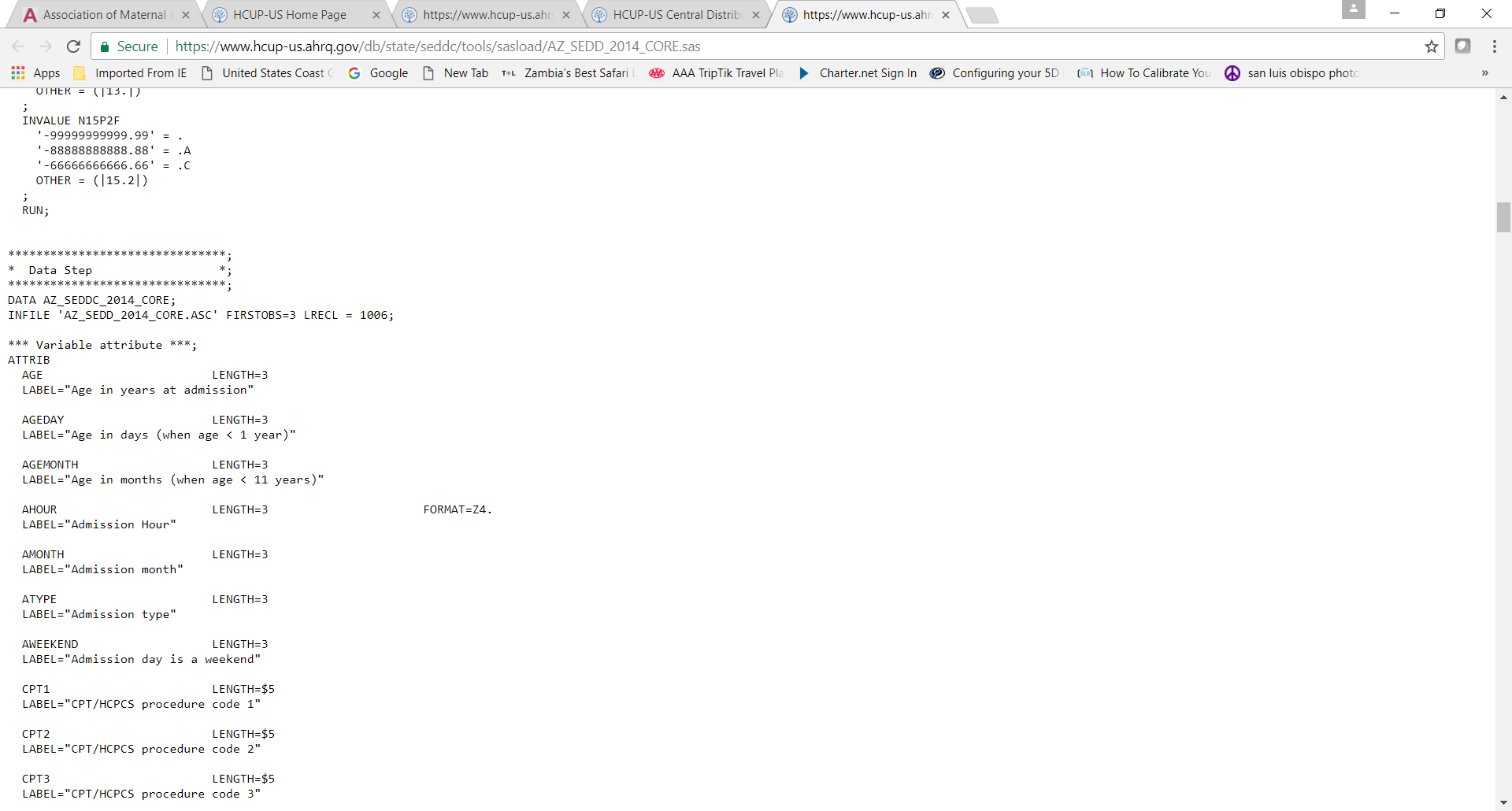 After saving the load program, insert the correct file address and name for your state “core.asc” file in the code line at the beginning of the Data StepRun the load program and the core.asc file will be loaded into SASSample SAS CodeNOTE: Before using this code you should change the “set” file name to match the name and location of your data file. All states should review and revise the sample code to meet their individual needs.*Coding for recommended indicator #1, ED visit for NTDC based on first listed diagnosis. This coding is for pre-2015 data sets with ICD-9 diagnostic codes. For 2015 datasets, both ICD-9 and ICD-10 codes should be included.data StateCore; set StateCore;NTDC_dx1=0; *set variable to 0 and then change to 1 if first DX variable has an NTDC code;If DX1 in ('5200', '5201', '5202', '5203', '5204', '5205', '5206', '5207', '5208', '5209', '52100', '52101', '52102', '52103', '52104', '52105', '52106', '52107', '52108', '52109', '52110', '52111', '52112', '52113', '52114', '52115', '52120', '52121' '52122', '52123', '52124', '52125', '52130', '52131', '52132', '52133', '52134', '52135', '52140', '52141', '52142', '52149', '5215', '5216', '5217', '52181', '52189', '5219', '5220', '5221', '5222', '5223', '5224', '5225', '5226', '5227', '5228', '5229', '52300', '52301', '52310', '52311', '52320', '52321', '52322', '52323', '52324', '52325', '52330', '52331', '52332', '52333', '52340', '52341', '52342', '5235', '5236', '5238', '5239', '52400', '52401', '52402', '52403', '52404', '52405', '52406', '52407', '52409', '52410', '52411', '52412', '52419', '52420', '52421', '52422', '52423', '52424', '52425', '52426', '52427', '52428', '52429', '52430', '52431', '52432', '52433', '52434', '52435', '52436', '52437', '52439', '5244', '52450', '52451', '52452', '52453', '52454', '52455', '52456', '52457', '52459', '52460', '52461', '52462', '52463', '52464', '52469', '52470', '52471', '52472', '52473', '52474', '52475', '52476', '52479', '52481', '52482', '52489', '5249', '5250', '52510', '52512', '52513', '52519', '52520', '52521', '52522', '52523', '52524', '52525', '52526', '5253', '52540', '52541', '52542', '52543', '52544', '52550', '52551', '52552', '52553', '52554', '52560', '52561', '52562', '52563', '52564', '52565', '52566', '52567', '52569', '52571', '52572', '52573', '52579', '5258', '5259', '5260', '5261', '5262', '5263', '5264', '5265', '52661', '52662', '52663', '52669', '52681', '52689', '5269', '5270', '5271', '5272', '5273', '5274', '5275', '5276', '5277', '5278', '5279', '52800', '52801', '52802', '52809', '5281', '5282', '5283', '5284', '5285', '5286', '52871', '52872', '52879', '5288', '5289', '5290', '5291', '5292', '5293', '5294', '5295', '5296', '5298', '5299', '78492', '7924', 'V523', 'V534', 'V585', 'V722', 'V723') then NTDC_dx1=1;run;*Coding for recommended indicator #1, ED visit for NTDC based on first listed diagnosis. This coding is for post-2015 data sets with ICD-10 diagnostic codes. For 2015 datasets, both ICD-9 and ICD-10 codes should be included.data StateCore; set StateCore;NTDC_dx1=0; *set variable to 0 and then change to 1 if first I10_DX variable has an NTDC code;If I10_DX1 in ('A690', 'K000', 'K001', 'K002', 'K003', 'K004', 'K005', 'K006', 'K007', 'K008', 'K009', 'K010', 'K011','K023', 'K0251', 'K0261', 'K0262', 'K0263', 'K027', 'K029', 'K030', 'K031', 'K032', 'K033', 'K034','K035', 'K036', 'K037', 'K0381', 'K0389', 'K039', 'K040', 'K041', 'K042', 'K043', 'K044', 'K045', 'K046','K047', 'K048', 'K0490', 'K0499', 'K0500', 'K0501', 'K0510', 'K0511', 'K0520', 'K0521', 'K0522', 'K0530', 'K0531', 'K0532', 'K0540', 'K055', 'K056', 'K060', 'K061', 'K080', 'K08101', 'K08102', 'K08103', 'K08104', 'K08109', 'K0820', 'K0821', 'K0822', 'K0823', 'K0824', 'K0825', 'K0826', 'K083','K08401', 'K08402', 'K08403', 'K08404', 'K08409', 'K08429', 'K08439', 'K08499', 'K0850', 'K0851', 'K0852', 'K08530', 'K08531', 'K0854', 'K0855', 'K0856', 'K0859', 'K088', 'K089', 'K090', 'K091','K098', 'K110', 'K111', 'K1120', 'K113', 'K114', 'K115', 'K116', 'K117', 'K118', 'K119', 'K120', 'K121','K122', 'K1230', 'K1231', 'K1232', 'K1233', 'K1239', 'K130', 'K1321', 'K1322', 'K1323', 'K1329', 'K135','K1370', 'K1379', 'K140', 'K141', 'K142', 'K143', 'K144', 'K145', 'K146', 'K148', 'K149', 'M2600', 'M2601','M2602', 'M2603', 'M2604', 'M2605', 'M2606', 'M2607', 'M2609', 'M2610', 'M2611', 'M2612','M2619', 'M2620', 'M26211', 'M26212', 'M26213', 'M26220', 'M26221', 'M2623', 'M2624', 'M2625','M2629', 'M2630', 'M2631', 'M2632', 'M2633', 'M2634', 'M2635', 'M2636', 'M2637', 'M2639', 'M264','M2650', 'M2651', 'M2652', 'M2653', 'M2654', 'M2655', 'M2656', 'M2657', 'M2659', 'M2660', 'M2661','M2662', 'M2663', 'M2669', 'M2670', 'M2671', 'M2672', 'M2673', 'M2674', 'M2679', 'M2681', 'M2682','M2689', 'M269', 'M271', 'M272', 'M273', 'M2749', 'M2751', 'M2752', 'M2753', 'M2759', 'M2761','M2762', 'M2763', 'M2769', 'M278', 'M279', 'R682', 'R6884', 'R859', 'Z0120', 'Z0121', 'Z463', 'Z464') then NTDC_dx1=1;run;*Coding for recommended indicator #2, ED visit for NTDC based on any listed diagnosis. This coding is for pre-2015 data sets with ICD-9 diagnostic codes. For 2015 datasets, both ICD-9 and ICD-10 codes should be included. NOTE: SEDD has variables for up to 25 diagnoses.data StateCore; set StateCore;array  DX{25} DX1--DX25;NTDC_dx_any=0; *set variable to 0 and then change to 1 if any DX variables have an NTDC code;Do i=1 to 25;if DX{i} in (insert ICD-9 codes listed for recommended indicator #1) then NTDC_dx_any=1;end;run;*Coding for recommended indicator #2, ED visit for NTDC based on any listed diagnosis. This coding is for post-2015 data sets with ICD-10 diagnostic codes. For 2015 datasets, both ICD-9 and ICD-10 codes should be included. NOTE: SEDD has variables for up to 25 diagnoses.data StateCore; set StateCore;array DX{25} I10_DX1—I10_DX25;NTDC_dx_any=0; *set variable to 0 and then change to 1 if any I10_DX variables have an NTDC code;Do i=1 to 25;if DX{i} in (insert ICD-10 codes listed for recommended indicator #1)then NTDC_dx_any=1;end;run;*Coding for recommended indicator #3, ED visit for NTDC based on first listed reason for visit. This coding is for pre-2015 data sets with ICD-9 diagnostic codes. For 2015 datasets, both ICD-9 and ICD-10 codes should be included. data StateCore; set StateCore;NTDC_RsnVis1=0;If DX_Visit_Reason1 in (insert ICD-9 codes listed for recommended indicator #1)then NTDC_RsnVis1=1;run;*Coding for recommended indicator #3, ED visit for NTDC based on first listed reason for visit. This coding is for post-2015 data sets with ICD-10 diagnostic codes. For 2015 datasets, both ICD-9 and ICD-10 codes should be included. data StateCore; set StateCore;NTDC_RsnVis1=0;If I10_Visit_Reason1 in (insert ICD-10 codes listed for recommended indicator #1)then NTDC_RsnVis1=1;run;*Coding for recommended indicator #4, ED visit for NTDC based on any listed reason for visit. This coding is for pre-2015 data sets with ICD-9 diagnostic codes. For 2015 datasets, both ICD-9 and ICD-10 codes should be included. NOTE: SEDD has variables for up to 3 reasons for visit.data StateCore; set StateCore;array  rsn{3} DX_Visit_Reason1--DX_Visit_Reason3;NTDC_RsnVis_any=0; *set variable to 0 and then change to 1 if any DX_Visit_ReasonN variables have an NTDC code;Do i=1 to 3;if rsn{i} in ( insert ICD-9 codes listed for recommended indicator #1)then NTDC_RsnVis_any=1;end;run;*Coding for recommended indicator #4, ED visit for NTDC based on any listed reason for visit. This coding is for post-2015 data sets with ICD-10 diagnostic codes. For 2015 datasets, both ICD-9 and ICD-10 codes should be included. NOTE: SEDD has variables for up to 3 reasons for visit.data StateCore; set StateCore;array  rsn{3} I10_Visit_Reason1—I10_Visit_Reason3;NTDC_RsnVis_any=0; *set variable to 0 and then change to 1 if any I10_Visit_ReasonN variables have an NTDC code;Do i=1 to 3;if rsn{i} in ( insert ICD-10 codes listed for recommended indicator #1)then NTDC_RsnVis_any=1;end;run;*Coding for recommended indicator #5, ED visit for NTDC based on any listed diagnosis and/or any listed reason for visit.data StateCore; set StateCore;NTDC_DXorRsn=0;if NTDC_dx_any=1 or NTDC_RsnVis_any=1 then NTDC_DXorRsn=1;run;*To generate counts for the five indicators.proc freq data = StateCore;tables NTDC_dx1 NTDC_dx_any NTDC_RsnVis1 NTDC_RsnVis_any NTDC_DXorRsn;run;*To generate rate per 100,000 population. NOTE: This is not SAS code. (indicator count/population estimate) * 100,000Example: First diagnosis NTDC count is 36,188, state population estimate is 4,400,477Rate of ED NTDC visits per 100,000 population = (36,188 / 4,400,477) * 100,000 = 822.4 per 100,000 population*To generate rate per 10,000 ED visits. NOTE: This is not SAS code. (indicator count / total ED visit count) * 10,000Example: First diagnosis NTDC count is 36,188, total ED visit count is 2,036,780rate of ED NTDC per 10,000 ED visits = (36,188 / 2,036,780) * 10,000 = 177.7 per 10,000 ED visits*To generate total charges, use the following SAS code. The first diagnosis indicator is used in this example.proc means data=StateCore mean median min max stddev sum;var totchg;where NTDC_dx1=1;run; *For recommended stratified analyses by age group, race/ethnicity, and primary payer, use variables AGE, PAY1, and RACE.data StateCore; set StateCore;if age lt 20 then agecat=1;if age ge 20 and age lt 45 then agecat=2; if age ge 45 and age lt 65 then agecat=3; if age ge 65 then agecat=4;run;PROC FORMAT; *to format primary payer, race, and new age category variables;value agec 1='<20 years' 2='20-44 years' 3='45-64 years' 4='65 or more years';value pay 1='Medicare' 2='Medicaid' 3='Private' 4='Self Pay' 5='No charge' 6='Other';value rac 1='white' 2='black' 3='Hispanic' 4='Asian/PacIsl' 5='NatAmer' 6='Other';value yn 0='No' 1='Yes';run;*Example - stratified analysis for NTDC first diagnosis indicator.proc freq data=StateCore;tables agecat pay1 race;where NTDC_dx1=1;format agecat agec. pay1 pay. race rac.;run;*Example - to compare NTDC=yes vs. NTDC=no stratified analysis for NTDC first diagnosis.proc freq data=StateCore;tables NTDC_dx1*(agecat pay1 race);format agecat agec. pay1 pay. race rac. NTDC_dx1 yn.;run;For the two optional indicators: 1) CPP (Caries, Periodontal, Preventive) and 2) any oral/dental conditions, do analyses as above with the following sets of codes: CPP ICD-9 codes'52100', '52101', '52102', '52103', '52104', '52105', '52106', '52107', '52108', '52109', '52181', '52189', '5219', '5220', '5221', '5222', '5224', '5225', '5226', '5227', '5229', '52300', '52301', '52310', '52311', '52320', '52321', '52322', '52323', '52324', '52325', '52330', '52331', '52332', '52333', '52340', '52341', '52342', '5235', '5236', '5238', '5239', '52512', '52513', '52519', '52550', '52551', '52552', '52553', '52554', '52560', '52561', '52562', '52563', '52564', '52565', '52566', '52567', '52569', '52571', '52572', '52573', '52579', '5258', '5259', '52661', '52662', '52663', '52669', '78492', 'V523', 'V534', 'V585', 'V722' 'V723'CPP ICD-9 codes'K029', 'K0261', 'K0262', 'K0263', 'K023', 'K0389', 'K0251', 'K0261', 'K027', 'K0381', 'K0389', 'K039', 'K040' 'K041', 'K042', 'K044', 'K047', 'K045', 'K046', 'K0490', 'K0499', 'K0500', 'K0501', 'K0510', 'K0511', 'K060', 'K0520', 'K0521', 'K0522', 'K0530', 'K0531', 'K0532', 'K0540', 'K036', 'K055', 'K061', 'K056', 'K08429', 'K08439', 'K08499', 'K08409', 'K08401', 'K08402', 'K08403', 'K08404', 'K0850', 'K0851', 'K0852', 'K08530', 'K08531', 'K0854', 'K0855', 'K0856', 'K0859', 'M2761', 'M2762', 'M2763', 'M2769', 'K088', 'K089', 'M2751', 'M2752', 'M2753', 'M2759', 'R6884', 'Z463', 'Z464', 'Z0120', 'Z0121'Any Oral Dental Condition ICD-9 codes'5200', '5201', '5202', '5203', '5204', '5205', '5206', '5207', '5208', '5209', '52100', '52101', '52102', '52103', '52104', '52105', '52106', '52107', '52108', '52109', '52110', '52111', '52112', '52113', '52114', '52115', '52120', '52121', '52122', '52123', '52124', '52125', '52130', '52131', '52132', '52133', '52134', '52135', '52140', '52141', '52142', '52149', '5215', '5216', '5217', '52181', '52189', '5219', '5220', '5221', '5222', '5223', '5224', '5225', '5226', '5227', '5228', '5229', '52300', '52301', '52310', '52311', '52320', '52321', '52322', '52323', '52324', '52325', '52330', '52331', '52332', '52333', '52340', '52341', '52342', '5235', '5236', '5238', '5239', '52400', '52401', '52402', '52403', '52404', '52405', '52406', '52407', '52409', '52410', '52411', '52412', '52419', '52420', '52421', '52422', '52423', '52424', '52425', '52426', '52427', '52428', '52429', '52430', '52431', '52432', '52433', '52434', '52435', '52436', '52437', '52439', '5244', '52450', '52451', '52452', '52453', '52454', '52455', '52456', '52457', '52459', '52460', '52461', '52462', '52463', '52464', '52469', '52470', '52471', '52472', '52473', '52474', '52475', '52476', '52479', '52481', '52482', '52489', '5249', '5250', '52510', '52512', '52513', '52519', '52520', '52521', '52522', '52523', '52524', '52525', '52526', '5253', '52540', '52541', '52542', '52543', '52544', '52550', '52551', '52552', '52553', '52554', '52560', '52561', '52562', '52563', '52564', '52565', '52566', '52567', '52569', '52571', '52572', '52573', '52579', '5258', '5259', '5260', '5261', '5262', '5263', '5264', '5265', '52661', '52662', '52663', '52669', '52681', '52689', '5269', '5270', '5271', '5272', '5273', '5274', '5275', '5276', '5277', '5278', '5279', '52800', '52801', '52802', '52809', '5281', '5282', '5283', '5284', '5285', '5286', '52871', '52872', '52879', '5288', '5289', '5290', '5291', '5292', '5293', '5294', '5295', '5296', '5298', '5299', '78492', '7924', 'V523', 'V534', 'V585', 'V722', 'V723', '52511', '8300', '8301', '8481', '87343', '87344', '87349', '87350', '87351', '87352', '87353', '87354', '87359', '87360', '87361', '87362', '87363', '87364', '87365', '87369', '87370', '87371', '87372', '87373', '87374', '87375', '87379'Any Oral Dental Condition ICD-10 codes'K000', 'K001', 'K002', 'K003' , 'K004', 'K005', 'K006', 'K010', 'K011', 'K007', 'K008', 'K009', 'K029', 'K0261', 'K0262', 'K0263', 'K023', 'K0389', 'K0251', 'K0261', 'K0262', 'K0263', 'K027', 'K029', 'K030', 'K031', 'K032', 'K033', 'K034', 'K035', 'K037', 'K0381', 'K0389', 'K039', 'K040', 'K041', 'K042', 'K043', 'K044', 'K047', 'K045', 'K046', 'K048', 'K0490', 'K0499', 'K0500', 'K0501', 'K0510', 'K0511', 'K060', 'K0520', 'K0521', 'K0522', 'K0530', 'K0531', 'K0532', 'K0540', 'K036', 'K055', 'K061', 'K056', 'M2600', 'M2601', 'M2603', 'M2602', 'M2604', 'M2605', 'M2606', 'M2607', 'M2609', 'M2610', 'M2611', 'M2612', 'M2619', 'M2620', 'M26211', 'M26212', 'M26213', 'M26220', 'M26221', 'M2623', 'M2624', 'M2625', 'M2629', 'M2630', 'M2631', 'M2632', 'M2633', 'M2634', 'M2635', 'M2636', 'M2637', 'M2639', 'M264', 'M2650', 'M2651', 'M2652', 'M2653', 'M2654', 'M2655', 'M2656', 'M2657', 'M2659', 'M2660', 'M2669', 'M2661', 'M2662', 'M2663', 'M2670', 'M2671', 'M2672', 'M2673', 'M2674', 'M2679', 'M2681', 'M2682', 'M264', 'M2689', 'M269', 'K080', 'K08109', 'K08429', 'K08439', 'K08499', 'K0820', 'K0821', 'K0822', 'K0823', 'K0824', 'K0825', 'K0826', 'K083', 'K08101', 'K08102', 'K08103', 'K08104', 'K08409', 'K08401', 'K08402', 'K08403', 'K08404', 'K0850', 'K0851', 'K0852', 'K08530', 'K08531', 'K0854', 'K0855', 'K0856', 'K0859', 'M2761', 'M2762', 'M2763', 'M2769', 'K088', 'K089', 'K090', 'K091', 'M2749', 'M271', 'M272', 'M273', 'M2751', 'M2752', 'M2753', 'M2759', 'M278', 'M279', 'K110', 'K111', 'K1120', 'K113', 'K114', 'K115', 'K116', 'K117', 'R682', 'K118', 'K119', 'K122', 'K1230', 'K1231', 'K1233', 'K1232', 'K121', 'K1239', 'A690', 'K120', 'K122', 'K098', 'K130', 'K1321', 'K1322', 'K1323', 'K1329', 'K135', 'K1370', 'K1379', 'K140', 'K141', 'K142', 'K143', 'K144', 'K145', 'K146', 'K148', 'K149', 'R6884', 'R859', 'Z463', 'Z464', 'Z464', 'Z0120', 'Z0121', 'K062', 'K08419', 'S030XXA', 'S01409A', 'S034XXA', 'S01501A', 'S01409A', 'S0180XA', 'S0993XA', 'S01429A', 'S0182XA', 'AS01521A', 'S01422A', 'S0182XA', 'S01502A', 'S01512A', 'S025XXA', 'S025XXB', 'S01512A', 'S01522A', 'S025XXA', 'S025XXB', 'S01522A'	Appendix 5: Recommended and Optional ED Oral Care Surveillance Indicators Analysis GridBased on ICD-9 and ICD-10 diagnostic codes, ASTDD has created three broad categories for ED visits due to oral conditions: (1) non-traumatic dental conditions (NTDC); (2) caries, periodontal, and preventive conditions/procedures (CPP); and 3) any oral/dental related condition. NTDC includes caries, periodontal disease, erosion, occlusal anomalies, cysts, impacted teeth, teething, and all other non-traumatic conditions associated with the oral cavity. Any diagnoses that are deemed due to trauma are excluded from this definition. CPP includes only those conditions directly associated with dental caries, periodontal disease, or preventive procedures associated with these diseases that are routinely provided in the dental private practice or dental clinic setting. CPP would include diagnoses related to dental caries, gingival and periodontal conditions, loss of teeth (not due to trauma), endodontic conditions, and caries and periodontal related preventive procedures. The codes for NTDC are a subset of all oral/dental related codes, and the codes for CPP are a subset of the NTDC codes. Refer to the ICD-9 / ICD-10 Conversion Table listing of all oral/dental related condition diagnoses (including trauma related), and the specific subsets of ICD-9 and ICD-10 codes defining NTDC and CPP conditions.Analyzing an ED database will allow you to evaluate a multitude of oral health indicators. Because the total number of indicators can be overwhelming, ASTDD has developed a core or foundational set of indicators to include in a state ED-NTDC surveillance system. We also include optional indicators that states may want to evaluate in addition to the core set. We encourage states to expand their ED-NTDC surveillance to include some of these suggested optional indicators or other indicators that a state may determine to be of interest based on the needs and resources of the individual state.SEDD data element for charges (if available): TOTCHGUS Census Bureau State Population Estimates for Years 2010 – 2016 – for calculating prevalence per 100,000 population:https://www2.census.gov/programs-surveys/popest/tables/2010-2016/state/totals/nst-est2016-01.xlsx Note: ZIP variable for subject zip code can be used to link to other data, e.g. urban/rural status (RUCA), DHPSA data, census data, etc.APPENDIX 6: COMMUNICATION PLAN: GOAL-SPECIFICEmergency Department Oral Care Surveillance ProjectTarget PopulationData SourceNationalNational Emergency Department Sample (NEDS)NationalMedical Expenditure Panel Survey (MEPS)NationalNational Hospital Ambulatory Medical Care Survey (NHAMCS)StateState Emergency Department Databases (SEDD)StateNon-SEDD Individual State ED Discharge DataLocalIndividual Hospital ED dataLocalCommunity Data from Hospital EDsLocal County Data from Hospital EDsSpecial sub-populationPediatric or Adults Only Subset of a DatasetSpecial sub-populationMedicaid Data (or other low income related data)Special sub-populationRace/Ethnicity Subset of DatasetIndicatorSEDD Data Element, ICD-9 SEDD Data Element, ICD-10Comments/NotesNTDC 1st diagnosisDX1 I10_DX1Include 1st listed diagnosis onlyNTDC any diagnosisDXnI10_DXnInclude all listed diagnosesNTDC 1st reason visitDX_Visit_Reason1 I10_Visit_Reason1Include 1st listed reason onlyNTDC any reason visitDX_Visit_Reasonn I10_Visit_ReasonnInclude all listed reasonsNTDC any diagnosis/visitDXn & DX_Visit_Reasonn I10_DXn & I10_Visit_ReasonnInclude all listed diagnoses & reasonsOptional IndicatorSEDD Data Element, ICD-9 SEDD Data Element, ICD-10Comments/NotesCPP 1st diagnosisDX1 I10_DX1Include 1st listed diagnosis onlyCPP any diagnosisDXnI10_DXnInclude all listed diagnosesCPP 1st reason visitDX_Visit_Reason1 I10_Visit_Reason1Include 1st listed reason onlyCPP any reason visitDX_Visit_Reasonn I10_Visit_ReasonnInclude all listed reasonsCPP any diagnosis/visitDXn & DX_Visit_Reasonn I10_DXn & I10_Visit_ReasonnInclude all listed diagnoses & reasonsAny oral 1st diagnosisDX1 I10_DX1Include 1st listed diagnosis onlyAny oral any diagnosisDXnI10_DXnInclude all listed diagnosesAny oral 1st reason visitDX_Visit_Reason1 I10_Visit_Reason1Include 1st listed reason onlyAny oral any reason visitDX_Visit_Reasonn I10_Visit_ReasonnInclude all listed reasonsAny oral any diagnosis/visitDXn & DX_Visit_Reasonn I10_DXn & I10_Visit_ReasonnInclude all listed diagnoses & reasonsOutcomePrevalence or count oral/NTDC ED visit resulting in admission, overall and by condition (e.g. caries)Prevalence or count oral NTDC ED visit before/after comparisons, e.g. diversion program Rates oral/NTDC visits compared to rates total or other condition ED visitsProportion oral/NTDC visits of total ED visitsRates palliative vs. other treatmentProportion of ED oral/NTDC visits with follow-up dental care (possible for Medicaid, may be possible for other medical/dental insurers)Trends or changes in general for above outcomes and in comparisons to other conditions(e.g. back pain)Return visits by same patient (where trackable using SEDD variables VisitLink and DaysToEvent)Frequencies and associated costsReturn visits for same condition (where trackable)Frequencies and associated costsHigh users (as determined by number of ED visits)Frequencies and associated costsHigh users by oral condition or by medications vs. RxFrequencies and associated costsDescriptionSEDD Data ElementComments/NotesAgeAGE or AGEGROUPMost states report age while some may only report by age group.Primary payerPAY1To ensure uniformity across states, PAY1 combines detailed categories into more general groups. Refer to SEDD’s state specific notes for additional detail.Race/ethnicity(if available)RACEHCUP coding includes race/ethnicity in one data element (RACE). If the state supplied race and ethnicity in separate data elements, ethnicity takes precedence over race in setting the HCUP value for race. Race is not available for all states. Refer to SEDD’s state specific notes .Factors/AnalysesSEDD Data Element NameNotes/CommentsSexFEMALEMarital statusMARITALSTATUSUB04Geographic locationZIP or ZIP3Patient zip code can be used to define geographic locationsHomelessnessHomelessNot available for all states.Weekend admissionAWEEKENDIndicates whether ED visit occurred on a weekend, when dental offices/clinics might not be expected to be open.IncomeZIPINC_QRTLZIPINC_QRTL provides a quartile classification of the estimated median household income of residents in the patient's ZIP Code. The quartiles are identified by values of 1 to 4, indicating the poorest to wealthiest populations. These values are derived from ZIP Code-demographic data obtained from Claritas. Because these estimates are updated annually, the value ranges for the ZIPINC_QRTL categories vary by year.Revisit by same patientVisitLink & DaysToEventThe VisitLink data element is one of two data elements that are supplemental information created for HCUP States for which there are encrypted person identifiers. The visit linkage variable (VisitLink) can be used in tandem with the timing variable (DaysToEvent) to study multiple hospital visits for the same patient across hospitals and time while adhering to strict privacy regulations. Not available for all states.Trends over timeGenerate indicators for multiple years to determine if ED visits due to NTDC have increased, decreased or remained the same.Data ElementIAKYAGEyyAGEDAYyyAGEGROUP--AGEMONTHyyAHAIDyyAHOUR--AMONTHyyAPC--ATYPEyyAWEEKENDyyAYEARyyBILLTYPE-yBMONTHyyBODYSYSTEMnyyBYEARyyCHARGEyyCHGn--CHRONnyyCOMMUNITY_NONREHAB_NONLTACyyCPTCCSnyyCPTDAYnyyCPTHCPCSyyCPTM1_nyyCPTM2_nyyCPTMod1yyCPTMod2yyCPTnyyDHOUR--DIEDyyDISPUB04yyDISPUNIFORMyyDISP_XyyDMONTHyyDNR--DQTRyyDSHOSPIDyyDURATION--DXCCSnyyDXMCCSnyyDXPOAn--DXVERyyDX_Visit_ReasonnyyDXnyyDaysToEventy-ECODEnyyE_CCSnyyE_MCCSnyyE_POAn--FEMALEyyHCUP_EDyyHCUP_OSyyHFIPSSTCOyyHISPANIC_XyyHOSPBRTHyyHOSPIDyyHOSPSTyyHOSP_NPI-yHomeless--INJURYyyINJURY_CUTyyINJURY_DROWNyyINJURY_FALLyyINJURY_FIREyyINJURY_FIREARMyyINJURY_MACHINERYyyINJURY_MVTyyINJURY_NATUREyyINJURY_POISONyyINJURY_STRUCKyyINJURY_SUFFOCATIONyyINTENT_ASSAULTyyINTENT_SELF_HARMyyINTENT_UNINTENTIONALyyKEYyyLOSyyLOS_XyyMARITALSTATUSUB04--MARITALSTATUS_X--MDBOARD1--MDBOARD2--MDNUM1_Ry-MDNUM2_Ry-MDNUM3_Ry-MDNUM4_R--MDNUMTYPE1--MDNUMTYPE2--MDSPEC1--MDSPEC2--MEDINCSTQyyMOMNUM_R--MRN_Ry-MULTINJURYyyNCHRONICyyNCPTyyNDXyyNECODEyyNEOMATyyNPR--NREVCD--OBSERVATION--OFFSITE_ED_X--OPserviceyyORPROC--OS_TIMEyyPAY1yyPAY1_XyyPAY2yyPAY2_XyyPAY3yyPAY3_XyyPAYER1_X--PAYER2_X--PCLASSn--PL_CBSAyyPL_NCHSyyPL_RUCCyyPL_UICyyPL_UR_CAT4yyPOA_Disch_Edit1--POA_Disch_Edit2--POA_Hosp_Edit1--POA_Hosp_Edit2--POA_Hosp_Edit3--POA_Hosp_Edit3_Value--PRCCSn--PRDAYn--PRMCCSn--PRMONTHn--PROCTYPEyyPRVER--PRYEARn--PRn--PSTATEyyPSTCOyyPSTCO2yyPointOfOriginUB04yyPointOfOrigin_XyyPrimLang--RACEyyRACE_XyyREADMIT--REVCDn--REVCHGn--REVCODEyySERVDAYyySPLIT_IPED--STATE_ASyySTATE_EDyySTATE_OSyyTOTCHGyyTOTCHG_XyyTOWN--UNITSyyUNITn--U_BLOODyyU_CATHyyU_CCUyyU_CHESTXRAYyyU_CTSCANyyU_DIALYSISyyU_ECHOyyU_EDyyU_EEGyyU_EKGyyU_EPOyyU_ICUyyU_LITHOTRIPSYyyU_MHSAyyU_MRTyyU_NEWBN2LyyU_NEWBN3LyyU_NEWBN4LyyU_NUCMEDyyU_OBSERVATIONyyU_OCCTHERAPYyyU_ORGANACQyyU_OTHIMPLANTSyyU_PACEMAKERyyU_PHYTHERAPYyyU_RADTHERAPYyyU_RESPTHERAPYyyU_SPEECHTHERAPYyyU_STRESSyyU_ULTRASOUNDyyVisitLinky-YEARyyZIPyyZIP3y-ZIPINC_QRTLyyICD- 9 DescriptionICD-9 CodeICD-10 CodeICD-10 Description (if different)NTDCCPPAnodontia5200K000NTDCSupernumerary teeth5201K001NTDCAbnormalities of size and form of teeth5202K002NTDCMottled teeth5203K003NTDCDisturbances of tooth formation5204K004NTDCHereditary disturbances in tooth structure, not elsewhere classified5205K005NTDCDisturbances in tooth eruption5206K006Disturbances in tooth eruptionNTDCDisturbances in tooth eruption5206K010Embedded teethNTDCDisturbances in tooth eruption5206K011Impacted teethNTDCTeething syndrome5207K007Teething syndromeNTDCOther specified disorders of tooth development and eruption5208K008Other specified disorders of tooth developmentNTDCUnspecified disorder of tooth development and eruption5209K009 Disorder of tooth development, unspecifiedNTDCDental caries, unspecified52100K029Dental caries, unspecifiedNTDCCPPDental caries limited to enamel52101K0261Dental caries on smooth surface limited to enamelNTDCCPPDental caries extending into dentine52102K0262Dental caries on smooth surface penetrating into dentineNTDCCPPDental caries extending into pulp52103K0263Dental caries on smooth surface penetrating into pulpNTDCCPPArrested dental caries52104K023Arrested dental cariesNTDCCPPOdontoclasia52105K0389Other specified diseases of hard tissues of teethNTDCCPPDental caries pit and fissure52106K0251Dental caries pit and fissure surface limited to enamelNTDCCPPDental caries of smooth surface52107K0261Dental caries on smooth surface limited to enamelNTDCCPPDental caries of smooth surface52107K0262Dental caries on smooth surface penetrating into dentineNTDCCPPDental caries of smooth surface52107K0263Dental caries on smooth surface penetrating into pulpNTDCCPPDental caries of root surface52108K027Dental root cariesNTDCCPPOther dental caries52109K029Dental caries, unspecifiedNTDCCPPExcessive dental attrition, unspecified52110K030Excessive attrition of teethNTDCExcessive attrition, limited to enamel52111K030Excessive attrition of teethNTDCExcessive attrition, extending into dentine52112K030Excessive attrition of teethNTDCExcessive attrition, extending into pulp52113K030Excessive attrition of teethNTDCExcessive attrition, localized52114K030Excessive attrition of teethNTDCExcessive attrition, generalized52115K030Excessive attrition of teethNTDCAbrasion of teeth, unspecified52120K031Abrasion of teethNTDCAbrasion, limited to enamel52121K031Abrasion of teethNTDCAbrasion, extending into dentine52122K031Abrasion of teethNTDCAbrasion, extending into pulp52123K031Abrasion of teethNTDCAbrasion, localized52124K031Abrasion of teethNTDCAbrasion, generalized52125K031Abrasion of teethNTDCErosion, unspecified52130K032Erosion of teethNTDCErosion, limited to enamel52131K032Erosion of teethNTDCErosion, extending into dentine52132K032Erosion of teethNTDCErosion, extending into pulp52133K032Erosion of teethNTDCErosion, localized52134K032Erosion of teethNTDCErosion, generalized52135K032Erosion of teethNTDCPathological resorption, unspecified52140K033Pathological resorption of teethNTDCPathological resorption, internal52141K033Pathological resorption of teethNTDCPathological resorption, external52142K033Pathological resorption of teethNTDCOther pathological resorption52149K033Pathological resorption of teethNTDCHypercementosis5215K034NTDCAnkylosis of teeth5216K035NTDCIntrinsic posteruptive color changes of teeth5217K037Intrinsic posteruptive color changes of hard tissues of teethNTDCCracked tooth52181K0381NTDCCPPOther specific diseases of hard tissues of teeth52189K0389NTDCCPPUnspecified disease of hard tissues of teeth5219K039Disease of hard tissues of teeth, unspecifiedNTDCCPPPulpitis5220K040NTDCCPPNecrosis of the pulp5221K041NTDCCPPPulp degeneration5222K042NTDCCPPAbnormal hard tissue formation in pulp5223K043NTDCAcute apical periodontitis of pulpal origin5224K044NTDCCPPPeriapical abscess without sinus5225K047NTDCCPPChronic apical periodontitis5226K045NTDCCPPPeriapical abscess with sinus5227K046NTDCCPPRadicular cyst5228K048NTDCOther and unspecified diseases of pulp and periapical tissues5229K0490Unspecified diseases of pulp and periapical tissuesNTDCCPPOther and unspecified diseases of pulp and periapical tissues5229K0499Other diseases of pulp and periapical tissuesNTDCCPPAcute gingivitis, plaque induced52300K0500NTDCCPPAcute gingivitis, non-plaque induced52301K0501NTDCCPPChronic gingivitis, plaque induced52310K0510NTDCCPPChronic gingivitis, non-plaque induced52311K0511NTDCCPPGingival recession, unspecified52320K060Gingival recessionNTDCCPPGingival recession, minimal52321K060Gingival recessionNTDCCPPGingival recession, moderate52322K060Gingival recessionNTDCCPPGingival recession, severe52323K060Gingival recessionNTDCCPPGingival recession, localized52324K060Gingival recessionNTDCCPPGingival recession, generalized52325K060Gingival recessionNTDCCPPAggressive periodontitis, unspecified52330K0520NTDCCPPAggressive periodontitis, localized52331K0521NTDCCPPAggressive periodontitis, generalized52332K0522NTDCCPPAcute periodontitis52333K0520NTDCCPPChronic periodontitis, unspecified52340K0530NTDCCPPChronic periodontitis, localized52341K0531NTDCCPPChronic periodontitis, generalized52342K0532NTDCCPPPeriodontosis5235K0540NTDCCPPAccretions on teeth5236K036Deposits (accretions) on teethNTDCCPPOther specified periodontal diseases5238K055Other periodontal diseasesNTDCCPPOther specified periodontal diseases5238K061Gingival enlargementNTDCCPPUnspecified gingival and periodontal disease5239K056Periodontal disease, unspecifiedNTDCCPPMajor anomalies of jaw size, unspecified anomaly52400M2600Unspecified anomaly of jaw sizeNTDCMajor anomalies of jaw size, maxillary hyperplasia52401M2601Maxillary hyperplasiaNTDCMajor anomalies of jaw size, 52402M2603Mandibular hyperplasiaNTDCMajor anomalies of jaw size, maxillary hypoplasia52403M2602Maxillary hypoplasiaNTDCMajor anomalies of jaw size, mandibular hypoplasia52404M2604Mandibular hypoplasiaNTDCMajor anomalies of jaw size, macrogenia52405M2605MacrogeniaNTDCMajor anomalies of jaw size, microgenia52406M2606MicrogeniaNTDCExcessive tuberosity of jaw52407M2607NTDCMajor anomalies of jaw size, other specified anomaly52409M2609Other specified anomalies of jaw sizeNTDCAnomalies of relationship of jaw to cranial base, unspecified anomaly52410M2610Unspecified anomaly of relationship of jaw-cranial base relationship NTDCAnomalies of relationship of jaw to cranial base, maxillary asymmetry52411M2611Maxillary asymmetryNTDCAnomalies of relationship of jaw to cranial base, other jaw asymmetry52412M2612Other jaw asymmetryNTDCAnomalies of relationship of jaw to cranial base, other specified anomaly52419M2619Other specified anomalies of jaw-cranial base relationshipNTDCUnspecified anomaly of dental arch relationship52420M2620NTDCMalocclusion, Angle's class I52421M26211NTDCMalocclusion, Angle's class II52422M26212NTDCMalocclusion, Angle's class III52423M26213NTDCOpen anterior occlusal relationship52424M26220NTDCOpen posterior occlusal relationship52425M26221NTDCExcessive horizontal overlap52426M2623NTDCReverse articulation52427M2624NTDCAnomalies of interarch distance52428M2625NTDCOther anomalies of dental arch relationship52429M2629NTDCUnspecified anomaly of tooth position of fully erupted teeth52430M2630Unspecified anomaly of tooth position of fully erupted tooth or teethNTDCCrowding of teeth52431M2631Crowding of fully erupted teethNTDCExcessive spacing of teeth52432M2632Excessive spacing of fully erupted teethNTDCHorizontal displacement of teeth52433M2633Horizontal displacement of fully erupted tooth or teethNTDCVertical displacement of teeth52434M2634Vertical displacement of fully erupted tooth or teethNTDCRotation of tooth/teeth52435M2635Rotation of fully erupted tooth or teethNTDCInsufficient interocclusal distance of teeth (ridge)52436M2636Insufficient interocclusal distance of fully erupted teeth (ridge)NTDCExcessive interocclusal distance of teeth52437M2637Excessive interocclusal distance of fully erupted teethNTDCOther anomalies of tooth position52439M2639Other anomalies of tooth position of fully erupted tooth or teethNTDCMalocclusion, unspecified5244M264NTDCDentofacial functional abnormality, unspecified52450M2650Dentofacial functional abnormalities, unspecifiedNTDCAbnormal jaw closure52451M2651NTDCLimited mandibular range of motion52452M2652NTDCDeviation in opening and closing of the mandible52453M2653NTDCInsufficient anterior guidance52454M2654NTDCCentric occlusion maximum intercuspation discrepancy52455M2655NTDCNon-working side interference52456M2656NTDCLack of posterior occlusal support52457M2657NTDCOther dentofacial functional abnormalities52459M2659NTDCTemporomandibular joint disorders, unspecified52460M2660Temporomandibular joint disorder, unspecifiedNTDCTemporomandibular joint disorders, unspecified52460M2669Other specified disorders of temporomandibular jointNTDCTemporomandibular joint disorders, adhesions and ankylosis (bony or fibrous)52461M2661Adhesions and ankylosis of temporomandibular jointNTDCTemporomandibular joint disorders, arthralgia of temporomandibular joint52462M2662Arthralgia of temporomandibular jointNTDCTemporomandibular joint disorders, articular disc disorder (reducing or non-reducing)52463M2663Articular disc disorder of temporomandibular jointNTDCTemporomandibular joint sounds on opening and/or closing the jaw52464M2669Other specified disorders of temporomandibular joint NTDCOther specified temporomandibular joint disorders52469M2669Other specified disorders of temporomandibular joint NTDCDental alveolar anomalies, unspecified alveolar anomaly52470M2670Unspecified alveolar anomalyNTDCAlveolar maxillary hyperplasia52471M2671NTDCAlveolar mandibular hyperplasia52472M2672NTDCAlveolar maxillary hypoplasia52473M2673NTDCAlveolar mandibular hypoplasia52474M2674NTDCVertical displacement of alveolus and teeth52475M2679Other specified alveolar anomalyNTDCOcclusal plane deviation52476M2679Other specified alveolar anomalyNTDCOther specified alveolar anomaly52479M2679Other specified alveolar anomalyNTDCAnterior soft tissue impingement52481M2681NTDCPosterior soft tissue impingement52482M2682NTDCOther specified dentofacial anomalies52489M264Malocclusion, unspecifiedNTDCOther specified dentofacial anomalies52489M2689Other dentofacial anomaliesNTDCUnspecified dentofacial anomalies5249M269Dentofacial anomaly, unspecifiedNTDCExfoliation of teeth due to systemic causes5250K080NTDCAcquired absence of teeth, unspecified52510K08109Complete loss of teeth, unspecified cause, unspecified classNTDCLoss of teeth due to periodontal disease52512K08429Partial loss of teeth due to periodontal diseases, unspecified classNTDCCPPLoss of teeth due to caries52513K08439Partial loss of teeth due to caries unspecified classNTDCCPPOther loss of teeth52519K08499Partial loss of teeth due to other unspecified cause, unspecified classNTDCCPPUnspecified atrophy of edentulous alveolar ridge52520K0820NTDCMinimal atrophy of the mandible52521K0821NTDCModerate atrophy of the mandible52522K0822NTDCSevere atrophy of the mandible52523K0823NTDCMinimal atrophy of the maxilla52524K0824NTDCModerate atrophy of the maxilla52525K0825NTDCSevere atrophy of the maxilla52526K0826NTDCRetained dental root5253K083NTDCComplete edentulism, unspecified52540K08109Complete loss of teeth, unspecified cause, unspecified classNTDCComplete edentulism, class I52541K08101Complete loss of teeth, unspecified cause, class INTDCComplete edentulism, class II52542K08102Complete loss of teeth, unspecified cause, class IINTDCComplete edentulism, class III52543K08103Complete loss of teeth, unspecified cause, class IIINTDCComplete edentulism, class IV52544K08104Complete loss of teeth, unspecified cause, class IVNTDCPartial edentulism, unspecified52550K08409Partial loss of teeth, unspecified cause, unspecified classNTDCCPPPartial edentulism, class I52551K08401Partial loss of teeth, unspecified cause, class INTDCCPPPartial edentulism, class II52552K08402Partial loss of teeth, unspecified cause, class IINTDCCPPPartial edentulism, class III52553K08403Partial loss of teeth, unspecified cause, class IIINTDCCPPPartial edentulism, class IV52554K08404Partial loss of teeth, unspecified cause, class IVNTDCCPPUnspecified unsatisfactory restoration of tooth52560K0850Unsatisfactory restoration of tooth, unspecifiedNTDCCPPOpen restoration margins52561K0851Open restoration margins of toothNTDCCPPUnrepairable overhanging of dental restorative materials52562K0852NTDCCPPFractured dental restorative material without loss of material52563K08530NTDCCPPFractured dental restorative material with loss of material52564K08531NTDCCPPContour of existing restoration of tooth biologically incompatible with oral health52565K0854NTDCCPPAllergy to existing dental restorative material52566K0855NTDCCPPPoor aesthetics of existing restoration52567K0856Poor aesthetic of existing restoration of toothNTDCCPPOther unsatisfactory restoration of existing tooth52569K0859Other unsatisfactory restoration of toothNTDCCPPOsseointegration failure of dental implant52571M2761NTDCCPPPost-osseointegration biological failure of dental implant52572M2762NTDCCPPPost-osseointegration mechanical failure of dental implant52573M2763NTDCCPPOther endosseous dental implant failure52579M2769NTDCCPPOther specified disorders of the teeth and supporting structures5258K088Other specified disorders of teeth and supporting structuresNTDCCPPOther specified disorders of the teeth and supporting structuresM2679Other specified alveolar anomaliesNTDCUnspecified disorder of the teeth and supporting structures5259K089Disorder of teeth and supporting structures, unspecifiedNTDCCPPDevelopmental odontogenic cysts5260K090NTDCFissural cysts of jaw5261K091Developmental (nonodotogenic) cysts of oral regionNTDCOther cysts of jaws5262M2749NTDCCentral giant cell (reparative) granuloma5263M271Giant cell granuloma, centralNTDCInflammatory conditions of jaw5264M272NTDCAlveolitis of jaw5265M273NTDCPerforation of root canal space52661M2751Perforation of root canal space due to endodontic treatmentNTDCCPPEndodontic overfill52662M2752NTDCCPPEndodontic underfill52663M2753NTDCCPPOther periradicular pathology associated with previous endodontic treatment52669M2759NTDCCPPExostosis of jaw52681M278Other specified diseases of jawsNTDCOther specified diseases of the jaws52689M278Other specified diseases of jawsNTDCUnspecified disease of the jaws5269M279Disease of the jaws, unspecifiedNTDCAtrophy of salivary gland5270K110NTDCHypertrophy of salivary gland5271K111NTDCSialoadenitis5272K1120Sialoadenitis, unspecifiedNTDCAbscess of salivary gland5273K113NTDCFistula of salivary gland5274K114NTDCSialolithiasis5275K115NTDCMucocele of salivary gland5276K116NTDCDisturbance of salivary secretion5277K117Disturbances of salivary secretionNTDCDisturbance of salivary secretion5277R682Dry mouth, unspecifiedNTDCOther specified diseases of the salivary glands5278K118Other diseases of salivary glandsNTDCUnspecified disease of the salivary glands5279K119Disease of the salivary glands, unspecifiedNTDCStomatitis and mucositis, unspecified52800K122Cellulitis and abscess of mouthNTDCStomatitis and mucositis, unspecified52800K1230Oral mucositis (ulcerative), unspecifiedNTDCMucositis (ulcerative) due to antineoplastic therapy52801K1231Oral mucositis (ulcerative) due to antineoplastic therapyNTDCMucositis (ulcerative) due to antineoplastic therapy52801K1233Oral mucositis (ulcerative) due to radiationNTDCMucositis (ulcerative) due to other drugs52802K1232Oral mucositis (ulcerative) due to other drugsNTDCOther stomatitis and mucositis (ulcerative)52809K121Other forms of stomatitisNTDCOther stomatitis and mucositis (ulcerative)52809K1239Other oral mucositis (ulcerative)NTDCCancrum oris5281A690Necrotizing ulcerative stomatitisNTDCOral aphthae5282K120Recurrent oral aphthaeNTDCCellulitis and abscess of oral soft tissues5283K122Cellulitis and abscess of mouthNTDCCysts of oral soft tissues5284K098Other cysts of oral region, not elsewhere classifiedNTDCDiseases of lips5285K130NTDCLeukoplakia of oral mucosa, including tongue5286K1321NTDCMinimal keratinized residual ridge mucosa52871K1322NTDCExcessive keratinized residual ridge mucosa52872K1323NTDCOther disturbances of oral epithelium, including tongue52879K1329NTDCOral submucosal fibrosis, including of tongue5288K135Oral submucosal fibrosisNTDCOther and unspecified diseases of the oral soft tissues5289K1370Unspecified lesions of oral mucosaNTDCOther and unspecified diseases of the oral soft tissues5289K1379Other lesions of oral mucosaNTDCGlossitis5290K140NTDCGeographic tongue5291K141NTDCMedian rhomboid glossitis5292K142NTDCHypertrophy of tongue papillae5293K143NTDCAtrophy of tongue papillae5294K144NTDCPlicated tongue5295K145NTDCGlossodynia5296K146NTDCOther specified conditions of the tongue5298K148Other diseases of the tongueNTDCUnspecified condition of the tongue5299K149Disease of tongue, unspecifiedNTDCJaw pain78492R6884NTDCCPPNonspecific abnormal findings in saliva7924R859Unspecified abnormal finding in specimens from digestive organs and abdominal cavityNTDCFitting and adjustment of dental prosthetic deviceV523Z463Encounter for fitting and adjustment of dental prosthetic deviceNTDCCPPFitting and adjustment of orthodontic devicesV534Z464Encounter for fitting and adjustment of orthodontic deviceNTDCCPPOrthodontics aftercareV585Z464Encounter for fitting and adjustment of orthodontic deviceNTDCCPPDental examinationV722Z0120Encounter for dental examination and cleaning without abnormal findingsNTDCCPPDental examinationV723Z0121Encounter for dental examination and cleaning with abnormal findingsNTDCCPPICD 9 CodeDescription5200Anodontia5201Supernumerary teeth5202Abnormalities of size and form of teeth5203Mottled teeth5204Disturbances of tooth formation5205Hereditary disturbances in tooth structure, not elsewhere classified5206Disturbances in tooth eruption5207Teething syndrome5208Other specified disorders of tooth development and eruption5209Unspecified disorder of tooth development and eruption52100Dental caries, unspecified52101Dental caries limited to enamel52102Dental caries extending into dentine52103Dental caries extending into pulp52104Arrested dental caries52105Odontoclasia52106Dental caries pit and fissure52107Dental caries of smooth surface52108Dental caries of root surface52109Other dental caries52110Excessive attrition, unspecified52111Excessive attrition, limited to enamel52112Excessive attrition, extending into dentine52113Excessive attrition, extending into pulp52114Excessive attrition, localized52115Excessive attrition, generalized52120Abrasion, unspecified52121Abrasion, limited to enamel52122Abrasion, extending into dentine52123Abrasion, extending into pulp52124Abrasion, localized52125Abrasion, generalized52130Erosion, unspecified52131Erosion, limited to enamel52132Erosion, extending into dentine52133Erosion, extending into pulp52134Erosion, localized52135Erosion, generalized52140Pathological resorption, unspecified52141Pathological resorption, internal52142Pathological resorption, external52149Other pathological resorption5215Hypercementosis5216Ankylosis of teeth5217Intrinsic posteruptive color changes52181Cracked tooth52189Other specific diseases of hard tissues of teeth5219Unspecified disease of hard tissues of teeth5220Pulpitis5221Necrosis of the pulp5222Pulp degeneration5223Abnormal hard tissue formation in pulp5224Acute apical periodontitis of pulpal origin5225Periapical abscess without sinus5226Chronic apical periodontitis5227Periapical abscess with sinus5228Radicular cyst5229Other and unspecified diseases of pulp and periapical tissues52300Acute gingivitis, plaque induced52301Acute gingivitis, non-plaque induced52310Chronic gingivitis, plaque induced52311Chronic gingivitis, non-plaque induced52320Gingival recession, unspecified52321Gingival recession, minimal52322Gingival recession, moderate52323Gingival recession, severe52324Gingival recession, localized52325Gingival recession, generalized52330Aggressive periodontitis, unspecified52331Aggressive periodontitis, localized52332Aggressive periodontitis, generalized52333Acute periodontitis52340Chronic periodontitis, unspecified52341Chronic periodontitis, localized52342Chronic periodontitis, generalized5235Periodontosis5236Accretions on teeth5238Other specified periodontal diseases5239Unspecified gingival and periodontal disease52400Major anomalies of jaw size, unspecified anomaly52401Major anomalies of jaw size, maxillary hyperplasia52402Major anomalies of jaw size, mandibular hyperplasia52403Major anomalies of jaw size, maxillary hypoplasia52404Major anomalies of jaw size, mandibular hypoplasia52405Major anomalies of jaw size, macrogenia52406Major anomalies of jaw size, microgenia52407Excessive tuberosity of jaw52409Major anomalies of jaw size, other specified anomaly52410Anomalies of relationship of jaw to cranial base, unspecified anomaly52411Anomalies of relationship of jaw to cranial base, maxillary asymmetry52412Anomalies of relationship of jaw to cranial base, other jaw asymmetry52419Anomalies of relationship of jaw to cranial base, other specified anomaly52420Unspecified anomaly of dental arch relationship52421Malocclusion, Angle's class I52422Malocclusion, Angle's class II52423Malocclusion, Angle's class III52424Open anterior occlusal relationship52425Open posterior occlusal relationship52426Excessive horizontal overlap52427Reverse articulation52428Anomalies of interarch distance52429Other anomalies of dental arch relationship52430Unspecified anomaly of tooth position52431Crowding of teeth52432Excessive spacing of teeth52433Horizontal displacement of teeth52434Vertical displacement of teeth52435Rotation of tooth/teeth52436Insufficient interocclusal distance of teeth (ridge)52437Excessive interocclusal distance of teeth52439Other anomalies of tooth position5244Malocclusion, unspecified52450Dentofacial functional abnormality, unspecified52451Abnormal jaw closure52452Limited mandibular range of motion52453Deviation in opening and closing of the mandible52454Insufficient anterior guidance52455Centric occlusion maximum intercuspation discrepancy52456Non-working side interference52457Lack of posterior occlusal support52459Other dentofacial functional abnormalities52460Temporomandibular joint disorders, unspecified52461Temporomandibular joint disorders, adhesions and ankylosis (bony or fibrous)52462Temporomandibular joint disorders, arthralgia of temporomandibular joint52463Temporomandibular joint disorders, articular disc disorder (reducing or non-reducing)52464Temporomandibular joint sounds on opening and/or closing the jaw52469Other specified temporomandibular joint disorders52470Dental alveolar anomalies, unspecified alveolar anomaly52471Alveolar maxillary hyperplasia52472Alveolar mandibular hyperplasia52473Alveolar maxillary hypoplasia52474Alveolar mandibular hypoplasia52475Vertical displacement of alveolus and teeth52476Occlusal plane deviation52479Other specified alveolar anomaly52481Anterior soft tissue impingement52482Posterior soft tissue impingement52489Other specified dentofacial anomalies5249Unspecified dentofacial anomalies5250Exfoliation of teeth due to systemic causes52510Acquired absence of teeth, unspecified52511Loss of teeth due to trauma52512Loss of teeth due to periodontal disease52513Loss of teeth due to caries52519Other loss of teeth52520Unspecified atrophy of edentulous alveolar ridge52521Minimal atrophy of the mandible52522Moderate atrophy of the mandible52523Severe atrophy of the mandible52524Minimal atrophy of the maxilla52525Moderate atrophy of the maxilla52526Severe atrophy of the maxilla5253Retained dental root52540Complete edentulism, unspecified52541Complete edentulism, class I52542Complete edentulism, class II52543Complete edentulism, class III52544Complete edentulism, class IV52550Partial edentulism, unspecified52551Partial edentulism, class I52552Partial edentulism, class II52553Partial edentulism, class III52554Partial edentulism, class IV52560Unspecified unsatisfactory restoration of tooth52561Open restoration margins52562Unrepairable overhanging of dental restorative materials52563Fractured dental restorative material without loss of material52564Fractured dental restorative material with loss of material52565Contour of existing restoration of tooth biologically incompatible with oral health52566Allergy to existing dental restorative material52567Poor aesthetics of existing restoration52569Other unsatisfactory restoration of existing tooth52571Osseointegration failure of dental implant52572Post-osseointegration biological failure of dental implant52573Post-osseointegration mechanical failure of dental implant52579Other endosseous dental implant failure5258Other specified disorders of the teeth and supporting structures5259Unspecified disorder of the teeth and supporting structures5260Developmental odontogenic cysts5261Fissural cysts of jaw5262Other cysts of jaws5263Central giant cell (reparative) granuloma5264Inflammatory conditions of jaw5265Alveolitis of jaw52661Perforation of root canal space52662Endodontic overfill52663Endodontic underfill52669Other periradicular pathology associated with previous endodontic treatment52681Exostosis of jaw52689Other specified diseases of the jaws5269Unspecified disease of the jaws5270Atrophy of salivary gland5271Hypertrophy of salivary gland5272Sialoadenitis5273Abscess of salivary gland5274Fistula of salivary gland5275Sialolithiasis5276Mucocele of salivary gland5277Disturbance of salivary secretion5278Other specified diseases of the salivary glands5279Unspecified disease of the salivary glands52800Stomatitis and mucositis, unspecified52801Mucositis (ulcerative) due to antineoplastic therapy52802Mucositis (ulcerative) due to other drugs52809Other stomatitis and mucositis (ulcerative)5281Cancrum oris5282Oral aphthae5283Cellulitis and abscess of oral soft tissues5284Cysts of oral soft tissues5285Diseases of lips5286Leukoplakia of oral mucosa, including tongue52871Minimal keratinized residual ridge mucosa52872Excessive keratinized residual ridge mucosa52879Other disturbances of oral epithelium, including tongue5288Oral submucosal fibrosis, including of tongue5289Other and unspecified diseases of the oral soft tissues5290Glossitis5291Geographic tongue5292Median rhomboid glossitis5293Hypertrophy of tongue papillae5294Atrophy of tongue papillae5295Plicated tongue5296Glossodynia5298Other specified conditions of the tongue5299Unspecified condition of the tongue78492Jaw pain87343Open wound of lip, without mention of complication87344Open wound of jaw, without mention of complication87349Open wound of other and multiple sites of face, without mention of complication87350Open wound of face, unspecified site, complicated87351Open wound of cheek, complicated87352Open wound of forehead, complicated87353Open wound of lip, complicated87354Open wound of jaw, complicated87359Open wound of other and multiple sites of face, complicated87360Open wound of mouth, unspecified site, without mention of complication87361Open wound of buccal mucosa, without mention of complication87362Open wound of gum (alveolar process), without mention of complication87363Open wound of tooth (broken) (fractured) (due to trauma), without mention of complication87364Open wound of tongue and floor of mouth, without mention of complication87365Open wound of palate, without mention of complication87369Open wound of other and multiple sites of mouth, without mention of complication87370Open wound of mouth, unspecified site, complicated87371Open wound of buccal mucosa, complicated87372Open wound of gum (alveolar process), complicated87373Open wound of tooth (broken) (fractured) (due to trauma), complicated87374Open wound of tongue and floor of mouth, complicated87375Open wound of palate, complicated87379Open wound of other and multiple sites of mouth, complicatedV523Fitting and adjustment of dental prosthetic deviceV534Fitting and adjustment of orthodontic devicesV585Orthodontics aftercareV722Dental examinationRecommended IndicatorRecommended ReportingCount, Rate per 100,000 Population, Rate per 10,000 ED Visits, Charges (if available)SEDD Variables for Classifying NTDCICD-9 (ICD-10)	ED visit for NTDC based on first listed diagnosisOverall, where possible stratified by age (< 1, 1-17, 18-44, 45-64, 65-84, 85+), primary payer (Medicare, Medicaid, private insurance, uninsured, other) and if available race/ethnicityDX1 (I10_DX1)Include only the 1st DX	ED visit for NTDC based on any listed diagnosisOverall, where possible stratified by age (< 1, 1-17, 18-44, 45-64, 65-84, 85+), primary payer (Medicare, Medicaid, private insurance, uninsured, other) and if available race/ethnicityDXn (I10_DXn)Include all listed DXs	ED visit for NTDC based on first listed reason for visitOverall, where possible stratified by age (< 1, 1-17, 18-44, 45-64, 65-84, 85+), primary payer (Medicare, Medicaid, private insurance, uninsured, other) and if available race/ethnicityDX_Visit_Reason1 (I10_Visit_Reason1)Include only the 1st reason	ED visit for NTDC based on any listed reason for visitOverall, where possible stratified by age (< 1, 1-17, 18-44, 45-64, 65-84, 85+), primary payer (Medicare, Medicaid, private insurance, uninsured, other) and if available race/ethnicityDX_Visit_Reasonn (I10_Visit_Reasonn)Include all listed reasonsED visit for NTDC based on any listed diagnosis and/or any listed reason for visit (most inclusive)Overall, where possible stratified by age (< 1, 1-17, 18-44, 45-64, 65-84, 85+), primary payer (Medicare, Medicaid, private insurance, uninsured, other) and if available race/ethnicityDXn (I10_DXn)DX_Visit_Reasonn (I10_Visit_Reasonn)Include all listed DXs and all listed reasonsOptional IndicatorRecommended ReportingCount, Rate per 100,000 Population, Rate per 10,000 ED Visits, Charges (if available)SEDD Variables for Classifying CPP and All Oral Conditions ICD-9 (ICD-10)	 ED visit for CPP based on first listed diagnosisOverall, where possible stratified by age (< 1, 1-17, 18-44, 45-64, 65-84, 85+), primary payer (Medicare, Medicaid, private insurance, uninsured, other) and if available race/ethnicityDX1 (I10_DX1)Include only the 1st DX	 ED visit for CPP based on any listed diagnosisOverall, where possible stratified by age (< 1, 1-17, 18-44, 45-64, 65-84, 85+), primary payer (Medicare, Medicaid, private insurance, uninsured, other) and if available race/ethnicityDXn (I10_DXn)Include all listed DXs	 ED visit for CPP based on first listed reason for visitOverall, where possible stratified by age (< 1, 1-17, 18-44, 45-64, 65-84, 85+), primary payer (Medicare, Medicaid, private insurance, uninsured, other) and if available race/ethnicityDX_Visit_Reason1 (I10_Visit_Reason1)Include only the 1st reason	 ED visit for CPP based on any listed reason for visitOverall, where possible stratified by age (< 1, 1-17, 18-44, 45-64, 65-84, 85+), primary payer (Medicare, Medicaid, private insurance, uninsured, other) and if available race/ethnicityDX_Visit_Reasonn (I10_Visit_Reasonn)Include all listed reasonsED visit for CPP based on any listed diagnosis and/or any listed reason for visit (most inclusive)Overall, where possible stratified by age (< 1, 1-17, 18-44, 45-64, 65-84, 85+), primary payer (Medicare, Medicaid, private insurance, uninsured, other) and if available race/ethnicityDXn (I10_DXn)DX_Visit_Reasonn (I10_Visit_Reasonn)Include all listed DXs and all listed reasonsED visit for any oral/dental condition based on first listed diagnosisOverall, where possible stratified by age (< 1, 1-17, 18-44, 45-64, 65-84, 85+), primary payer (Medicare, Medicaid, private insurance, uninsured, other) and if available race/ethnicityDX1 (I10_DX1)Include only the 1st DXED visit for any oral/dental condition based on any listed diagnosisOverall, where possible stratified by age (< 1, 1-17, 18-44, 45-64, 65-84, 85+), primary payer (Medicare, Medicaid, private insurance, uninsured, other) and if available race/ethnicityDXn (I10_DXn)Include all listed DXsED visit for any oral/dental condition based on first listed reason for visitOverall, where possible stratified by age (< 1, 1-17, 18-44, 45-64, 65-84, 85+), primary payer (Medicare, Medicaid, private insurance, uninsured, other) and if available race/ethnicityDX_Visit_Reason1 (I10_Visit_Reason1)Include only the 1st reasonED visit for any oral/dental condition based on any listed reason for visitOverall, where possible stratified by age (< 1, 1-17, 18-44, 45-64, 65-84, 85+), primary payer (Medicare, Medicaid, private insurance, uninsured, other) and if available race/ethnicityDX_Visit_Reasonn (I10_Visit_Reasonn)Include all listed reasonsED visit for any oral/dental condition based on any listed diagnosis and/or any listed reason for visit (most inclusive)Overall, where possible stratified by age (< 1, 1-17, 18-44, 45-64, 65-84, 85+), primary payer (Medicare, Medicaid, private insurance, uninsured, other) and if available race/ethnicityDXn (I10_DXn)DX_Visit_Reasonn (I10_Visit_Reasonn)Include all listed DXs and all listed reasonsStratification VariablesRecommended ReportingCount, Rate per 100,000 Population, Rate per 10,000 ED Visits, Charges (if available)SEDD Variables for Classifying CPP and All Oral Conditions ICD-9 (ICD-10)Recommended Stratification Variables (shown above)Age, Primary Payer, Race/Ethnicity (if available)AGE or AGEGROUP, PAY1, RACEOptional Stratification Variables for Additional AnalysesSex, Marital Status, Geographic Location (zip code), Homelessness, Weekend Admission, Income (community level),FEMALE, MARITALSTATUSUB04, ZIP, Homeless, AWEEKEND, ZIPINC_QRTLOtherRecommended ReportingCount, Rate per 100,000 Population, Rate per 10,000 ED Visits, Charges (if available)SEDD Variables for Classifying CPP and All Oral Conditions ICD-9 (ICD-10)Additional SEDD Analyses to ConsiderPatient Revisits for Same Condition (if states have variables)Trend AnalysesVisitLink and DaysToEvent outcomes over multiple years (using year datasets for range of interest)Problem StatementAs part of building a comprehensive national oral health measurement system, data are needed to monitor dental care, and more specifically non-traumatic (preventable) dental care (NTDC), provided in emergency departments(EDs). Past methods of collecting data and conducting research have used different data sources, to assess different target populations with varying research methods, outcomes of interest, predictive factors, and different definitions (different sets of codes) of dental care and NTDC. GoalTo develop, disseminate, and promote use of standardized research, surveillance, and reporting protocols for ED dental care, with a focus on state level data and surveillance. Standardized methods will enable comparisons and trend tracking among statesTarget Audience(s)1) State oral health programs; 2) state Medicaid agencies; 3) federal agencies and organizations addressing dental, medical, hospital and health care access issues; 4) third party payers; and others interested in surveillance efforts to establish levels of non-traumatic dental care being provided in emergency departments.ObjectivesDevelop an ICD-9/ICD-10 crosswalk file for dental code translation.Develop uniform definitions for dental care and NTDC provided in EDs, including codes sets for both ICD-9 and ICD-10 coding systems.Develop recommended primary surveillance outcome measures for ED dental care, and the methods for generating these outcome measures from common data sources.Develop recommended protocol for predictive/control factors to use in assessment of ED dental care outcomes.Key MessagesConsistency in research protocol is important for nation-wide surveillance of ED dental care.Consistency in research protocol will enable between-state comparisons and over-time trend analysis of ED dental care Use of recommended protocols will contribute to efforts for standardized surveillance data repositories of state level oral health data.Planned Channels and MaterialsPost report and summary guideline documents to website; announce to ASTDD members/SOHPs and national partners via weekly digest with website link; presentations at NOHC and other meetings. Plan for Pre-testing Messages and MaterialsMaterials are reviewed by a project workgroup of subject experts, as well as ASTDD staff and consultants.Planned Activities and TimelinesWorkgroup conference calls and an in-person meeting. Planning conference calls to be held in June/July 2016. The in-person meeting to be held in Washington D.C. in November, 2016. Protocol materials to be circulated among workgroup members by May, 2017. Final protocol documents to be completed by June, 2017.Evaluation Design, Methods and Measures# of ASTDD website hits; annual member and partner surveys and any targeted queries regarding use and changes in procedures and outcomes. If resources are available, a formal assessment and evaluation of use of the guideline methods and the impact of their use might be conducted in the future.Responsible Parties and PartnershipsMichael Manz is the lead on the project. The project workgroup provides input and feedback in materials development. ASTDD staff and consultants provide input and editing for final documents.Budget/Resources NeededConsultant time, support materials, travel for in-person workgroup meeting. Funded by grant from DQF.Protocol for Review and ApprovalASTDD staff and consultants will review for final development. ASTDD BOD provides final approval. DentaQuest will review and provide feedback as appropriate.Progress Notes: circulating materials to receive and incorporate feedback from expert workgroup. Progress Notes: circulating materials to receive and incorporate feedback from expert workgroup. 